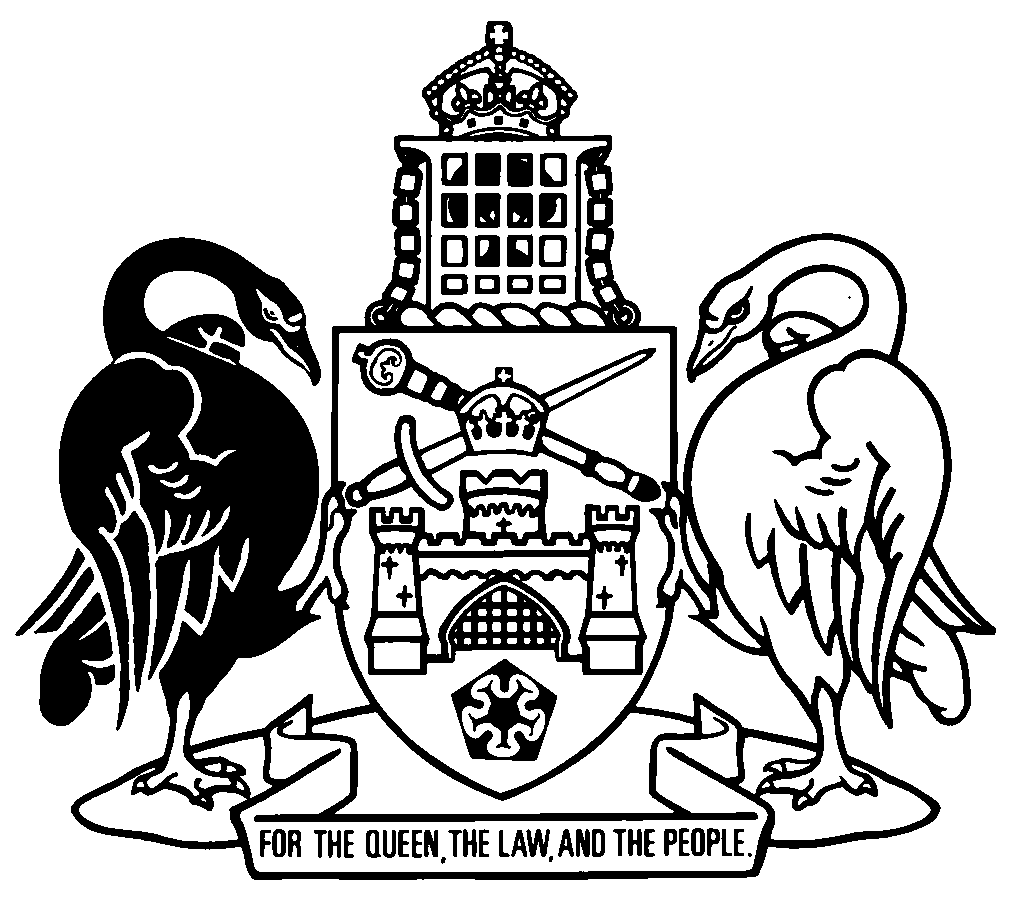 Australian Capital TerritoryVictims of Crime Act 1994    A1994-83Republication No 23Effective:  1 January 2021 – 1 January 2022Republication date: 1 January 2021Last amendment made by A2020-42
(republication for amendments by A2020-34)About this republicationThe republished lawThis is a republication of the Victims of Crime Act 1994 (including any amendment made under the Legislation Act 2001, part 11.3 (Editorial changes)) as in force on .  It also includes any commencement, amendment, repeal or expiry affecting this republished law to .  The legislation history and amendment history of the republished law are set out in endnotes 3 and 4. Kinds of republicationsThe Parliamentary Counsel’s Office prepares 2 kinds of republications of ACT laws (see the ACT legislation register at www.legislation.act.gov.au):authorised republications to which the Legislation Act 2001 appliesunauthorised republications.The status of this republication appears on the bottom of each page.Editorial changesThe Legislation Act 2001, part 11.3 authorises the Parliamentary Counsel to make editorial amendments and other changes of a formal nature when preparing a law for republication.  Editorial changes do not change the effect of the law, but have effect as if they had been made by an Act commencing on the republication date (see Legislation Act 2001, s 115 and s 117).  The changes are made if the Parliamentary Counsel considers they are desirable to bring the law into line, or more closely into line, with current legislative drafting practice.  This republication includes amendments made under part 11.3 (see endnote 1).Uncommenced provisions and amendmentsIf a provision of the republished law has not commenced, the symbol  U  appears immediately before the provision heading.  Any uncommenced amendments that affect this republished law are accessible on the ACT legislation register (www.legislation.act.gov.au). For more information, see the home page for this law on the register.ModificationsIf a provision of the republished law is affected by a current modification, the symbol  M  appears immediately before the provision heading.  The text of the modifying provision appears in the endnotes.  For the legal status of modifications, see the Legislation Act 2001, section 95.PenaltiesAt the republication date, the value of a penalty unit for an offence against this law is $160 for an individual and $810 for a corporation (see Legislation Act 2001, s 133).Australian Capital TerritoryVictims of Crime Act 1994Contents	PagePart 1	Preliminary	2	1	Name of Act	2	2	Dictionary	2	3	Notes	2	3A	Offences against Act—application of Criminal Code etc	2	3AA	Objects of Act	3Part 2A	Important concepts	4	6	Who is a victim?	4	7	Meaning of administration of justice	5	8	Meaning of justice agency	6Part 3	Victims of crime commissioner	8	11	Functions	8	13	Attendance at criminal proceedings	9Part 3A	Victims rights	10Division 3A.1	Preliminary	10	14	Object—pt 3A	10	14A	Meaning of victims rights	10	14B	Definitions—pt 3A	10Division 3A.2	Victims rights—respect, privacy and safety	12	14C	Respectful engagement with victims	12	14D	Respectful engagement with child victims	13	14E	Contact with victims	13	14F	Victims’ privacy	14	14G	Storage and return of victims’ property	15	14H	Victims’ appearance at preliminary or committal hearings	15	14I	Minimising victims’ exposure to accused etc	16	14J	Minimising registered victims’ exposure to offenders etc	17Division 3A.3	Victims rights—access to support, services, legal and financial assistance	18	15	Referral of victims to support services	18	15A	Provision of aids or adjustments to victims	19	15B	Victims may request referral of offences to restorative justice	20	15C	Reimbursement and financial assistance for victims	20Division 3A.4	Victims rights—information about administration of justice processes	21	15D	Police to tell victims about administration of justice processes after offence reported	21	15E	DPP to give information to victim witnesses	22	15F	Police and DPP to tell victims about victim impact statement	22	15G	DPP to tell victims about decisions to discontinue prosecution and review of decisions	23	15H	Justice agencies to tell eligible victims about victims register etc	24	15I	Justice agencies to tell victims about justice agency complaints and victims rights concerns	25Division 3A.5	Victims rights—information about investigations, proceedings and decisions	26	16	Police to give written confirmation to victims reporting offences	26	16A	Police to update victims about status of investigations	26	16B	DPP to consider victims’ views about dealing with charges	27	16C	Police and DPP to update victims about bail decisions	29	16D	DPP to tell victims about hearings	29	16E	DPP to tell victims about reparation orders	30	16F	DPP to tell victims about outcomes of trials and appeals	31	16G	Justice agencies to tell victims about inquiries for parole or release on licence	31	16H	Justice agencies to tell victims about parole or release on licence decisions	33	16I	Justice agencies may give information about offenders to registered victims	34	16J	Justice agencies to tell registered victims about transfer etc of detained offenders	35	16K	Adult offender victims register unit to tell victim about intensive correction orders	36	16L	DPP to tell victims about court requirements and orders relating to offender’s mental health	37	16M	ACAT to tell victims about mental health orders etc	39	16N	Affected person register unit to tell victims about affected person register etc	40Division 3A.6	Victims rights—participation in proceedings	41	17	Justice agency to present victims’ concerns about protection in bail submissions	41	17A	Victims may make victim impact statements	42	17B	Corrective services unit to consider victims’ views about pre-sentence report or intensive correction assessment	42	17C	Victims may be in courtroom for proceedings	43	17D	Victims may make submissions for parole or release on licence inquiries	43	17E	Victims may give statement to ACAT for mental health orders etc	45	17F	Affected person register unit to assist victims to participate in order hearings	45	17G	Victims may participate in restorative justice	46Division 3A.7	Implementing victims rights	47Subdivision 3A.7.1	Complying with victims rights	47	18	Justice agencies must comply with victims rights	47	18A	Other entities should have regard to victims rights	47	18B	Victims’ representatives	48	18C	Justice agencies to tell victims about administration of justice processes	49Subdivision 3A.7.2	Complaints and concerns about victims rights	49	18D	Victims may make justice agency complaints to justice agencies	49	18E	Justice agencies to deal with justice agency complaints	50	18F	Victims may raise victims rights concern with commissioner	51	18G	Commissioner to deal with victims rights concerns	52Division 3A.8	Miscellaneous	53	18H	Justice agencies to make victims rights guidelines	53	18I	Justice agencies to include justice agency complaints in annual report	53	18J	Commissioner to include victims rights concerns in annual report	54	18K	Legal rights not affected	55	18L	Review of victims rights	55Part 4	Victims services scheme	56	19	Victims services scheme—establishment	56	20	Victims services scheme—eligibility	56	21	Victims services scheme—annual report	56	22	Victims services scheme—access to information and protection of privacy	57Part 4A	Victims advisory board	58Division 4A.1	Establishment and membership	58	22A	Establishment of board	58	22B	Functions of board	58	22C	Membership of board	58	22D	Appointed members of board	59	22E	Chair	60	22F	Conditions of appointment generally	60	22G	Term of appointment	60Division 4A.2	Proceedings of board	61	22H	Time and place of meetings	61	22I	Procedures governing conduct of meetings	62	22J	Disclosure of interests	62Part 5	Victims services levy	63	23	Meaning of offence—pt 5	63	24	Imposition of victims services levy	63	26	Levy not to be reduced	63	27	Effect of appeal etc	64Part 6	Miscellaneous	65	28	Protection from liability	65	29	Secrecy	65	29A	Delegation by chief police officer	67	30	Regulation-making power	67Dictionary		68Endnotes		72	1	About the endnotes	72	2	Abbreviation key	72	3	Legislation history	73	4	Amendment history	77	5	Earlier republications	87Australian Capital TerritoryVictims of Crime Act 1994An Act relating to victims of crimePart 1	Preliminary1	Name of ActThis Act is the Victims of Crime Act 1994.2	DictionaryThe dictionary at the end of this Act is part of this Act.Note 1	The dictionary at the end of this Act defines certain words and expressions used in this Act.Note 2	A definition in the dictionary applies to the entire Act unless the definition, or another provision of the Act, provides otherwise or the contrary intention otherwise appears (see Legislation Act, s 155 and s 156 (1)).3	NotesA note included in this Act is explanatory and is not part of this Act.Note	See Legislation Act, s 127 (1), (4) and (5) for the legal status of notes.3A	Offences against Act—application of Criminal Code etcOther legislation applies in relation to offences against this Act. Note 1	Criminal CodeThe Criminal Code, ch 2 applies to all offences against this Act (see Code, pt 2.1).  The chapter sets out the general principles of criminal responsibility (including burdens of proof and general defences), and defines terms used for offences to which the Code applies (eg conduct, intention, recklessness and strict liability).Note 2	Penalty unitsThe Legislation Act, s 133 deals with the meaning of offence penalties that are expressed in penalty units.3AA	Objects of ActThe objects of this Act are to—	(a)	acknowledge the central role of victims in the criminal justice process; and	(b)	contribute to upholding the safety, privacy and dignity of people adversely affected by crime; and	(c)	help victims deal with the effects of criminal offences; and	(d)	acknowledge, promote and uphold the rights and interests of victims in the administration of justice; and	(e)	recognise and establish appropriate ways for agencies involved in the administration of justice to engage with victims in order to minimise adverse outcomes and prevent trauma for victims; and 	(f)	establish requirements for monitoring and reviewing victims rights.Part 2A	Important concepts6	Who is a victim?	(1)	In this Act:victim means a person who suffers harm because of an offence and includes—	(a)	a person (the primary victim) who suffers harm—	(i)	in the course of, or as a result of, the commission of an offence; or	(ii)	as a result of witnessing an offence; and 	(b)	a family member, of the primary victim, who suffers harm because of the harm to the primary victim; and 	(c)	a person who is financially or psychologically dependent on the primary victim and who suffers harm because of the harm to the primary victim; and	(d)	the following people under the Victims of Crime (Financial Assistance) Act 2016:	(i)	a primary victim;	(ii)	a related victim;	(iii)	a homicide witness; and	(e)	if a person mentioned for this definition is a child or legally incompetent person—a guardian of the child or legally incompetent person.	(2)	However, a victim does not include a person who suffers harm because of an offence he or she committed or is alleged to have committed.	(3)	In this section:guardian means—	(a)	for a child—a parent, a legally appointed guardian of the child or someone else with parental responsibility for the child under the Children and Young People Act 2008, division 1.3.2 (Parental responsibility); or	(b)	for a legally incompetent person—a person who is—	(i)	a legally appointed guardian of the legally incompetent person; or	(ii)	an attorney, appointed under an enduring power of attorney that has become operative, for the legally incompetent person.harm includes 1 or more of the following:	(a)	physical injury; 	(b)	mental injury or emotional suffering (including grief); 	(c)	pregnancy; 	(d)	economic loss; 	(e)	substantial impairment of a person’s legal rights.legally incompetent person means an adult who is subject to—	(a)	an enduring power of attorney that has become operative; or	(b)	a guardianship order.7	Meaning of administration of justiceIn this Act:administration of justice includes the provision of services by a justice agency.8	Meaning of justice agency	(1)	In this Act:justice agency—	(a)	means any of the following entities:	(i)	the director-general of the administrative unit responsible for maintaining a register of victims of offenders under the Crimes (Sentence Administration) Act 2005, section 215 (the adult offenders victims register unit);	(ii)	the director-general of the administrative unit responsible for maintaining the affected person register under the Mental Health Act 2015, part 7.2 (the affected person register unit);	(iii)	the chief police officer;	(iv)	the director-general of the administrative unit responsible for the Corrections Management Act 2007 (the corrective services unit);	(v)	a court or tribunal, when acting in an administrative capacity;	(vi)	the director of public prosecutions;	(vii)	a referring entity, when acting in an administrative capacity;	(viii)	the director-general of the administrative unit responsible for the Crimes (Restorative Justice) Act 2004 (the restorative justice unit);	(ix)	the sentence administration board, when acting in an administrative capacity;	(x)	the victims of crime commissioner;	(xi)	the director-general of the administrative unit responsible for this Act;	(xii)	the director-general of the administrative unit responsible for maintaining a register of victims of young offenders under the Crimes (Sentence Administration) Act 2005, section 215A (the youth justice victims register unit);	(xiii)	the director-general responsible for the Children and Young People Act 2008;	(xiv)	an entity prescribed by regulation; but	(b)	does not include any of the following: 	(i)	the Chief Justice, a judge or associate judge; 	(ii)	the Chief Magistrate, a magistrate or any office that must be occupied by a magistrate.	(2)	For subsection (1), definition of justice agency, paragraph (a), an entity that is a court or tribunal is acting in an administrative capacity other than when it is exercising its jurisdiction in relation to any proceeding before it.Note 1	A director-general may delegate to a public employee or another person a function given to the director-general under this Act (see Public Sector Management Act 1994, s 20).Note 2	An entity that is not a justice agency need not comply with victims rights (see s 18), although the entity should have regard to victims rights (see s 18A).Part 3	Victims of crime commissioner11	Functions	(1)	The commissioner has the following functions in connection with the administration of justice:	(a)	to manage the victims services scheme, the financial assistance scheme and any other program for the benefit of victims; 	(b)	to advocate for the interests of victims;	(c)	to advocate for the interests of affected people under the Mental Health Act 2015;	(d)	to monitor and promote compliance with victims rights;	(e)	to ensure victims rights concerns are dealt with promptly and effectively;	(f)	to promote the prompt and effective resolution of complaints about victims rights made to relevant complaints entities;	(g)	to ensure the provision of efficient and effective services for victims;	(h)	to consult on and promote reforms to meet the interests of victims;	(i)	to develop educational and other programs to promote awareness of the interests of victims;	(j)	to distribute information about the operation of this Act and the commissioner’s functions;	(k)	to ensure that victims receive information and assistance they need in connection with their involvement in the administration of justice;	(l)	to encourage and facilitate cooperation between agencies involved in the administration of justice with respect to victims;	(m)	to advise the Minister on matters relating to the interests of victims;	(n)	any other function given to the commissioner under this Act or another territory law.Note 1	The commissioner is a member of the human rights commission appointed under the Human Rights Commission Act 2005, s 18D.Note 2	A provision of a law that gives an entity (including a person) a function also gives the entity powers necessary and convenient to exercise the function (see Legislation Act, s 196 and dict, pt 1, def entity).	(2)	In this section:relevant complaints entity—see section 18G (4).13	Attendance at criminal proceedingsFor the exercise of the commissioner’s functions under this Act, the commissioner is entitled to be present at the hearing of a proceeding in a court in respect of an offence, including any part of the proceeding held in private, unless the court directs otherwise. Part 3A	Victims rightsDivision 3A.1	Preliminary14	Object—pt 3AThe object of this part is to ensure that, in the administration of justice, engagement with victims is governed by the victims rights.14A	Meaning of victims rightsIn this Act:victims rights means the rights in the following divisions:	(a)	division 3A.2 (Victims rights—respect, privacy and safety);	(b)	division 3A.3 (Victims rights—access to support, services, legal and financial assistance);	(c)	division 3A.4 (Victims rights—information about administration of justice processes);	(d)	division 3A.5 (Victims rights—information about investigations, proceedings and decisions);	(e)	division 3A.6 (Victims rights—participation in proceedings).Note	The victims rights are not exhaustive. Victims have a range of rights under other territory laws.14B	Definitions—pt 3AIn this part:authorised officer—see the Bail Act 1992, dictionary.detained offender means an offender who—	(a)	has been sentenced for the offence; and	(b)	is—	(i)	a detainee within the meaning of the Corrections Management Act 2007, section 6; or	(ii)	a young detainee within the meaning of the Children and Young People Act 2008, section 95.forensic mental health order—see the Mental Health Act 2015, dictionary.forensic patient—see the Mental Health Act 2015, section 127.intensive correction order—see the Crimes (Sentencing) Act 2005, section 11 (2).mental health order—see the Mental Health Act 2015, dictionary.offender means a person convicted or found guilty of an offence by a court.parole order—see the Crimes (Sentence Administration) Act 2005, section 117.registered affected person, in relation to a forensic patient—see the Mental Health Act 2015, section 129.registered victim, of an offender—see the Crimes (Sentence Administration) Act 2005, section 213.transfer or release, of a detained offender, means—	(a)	the transfer of the detainee from their place of detention; orExamples1	transporting an offender from a detention place to hospital2	transferring an offender from a correctional centre to an equivalent institution interstate	(b)	the release of a detainee from their place of detention, including for a temporary absence.Examples—temporary absence1	to work or seek work2	to attend a funeral or visit a relative suffering a serious illness3	to attend a place of education or training4	to participate in a prison program that includes release under a pre-release permit schemevictim impact statement, for an offence—see the Crimes (Sentencing) Act 2005, section 47.young offender—see the Crimes (Sentence Administration) Act 2005, dictionary.Division 3A.2	Victims rights—respect, privacy and safety14C	Respectful engagement with victims	(1)	A justice agency must engage with a victim respectfully and with appropriate regard to the victim’s personal situation, needs, concerns, rights and dignity.	(2)	A justice agency must take into account, and be responsive to, the individual needs of a victim, particularly needs relating to any of the following:	(a)	age;	(b)	disability;	(c)	gender identity;	(d)	race;	(e)	religion;	(f)	sex;	(g)	sexuality;	(h)	parental, family, carer or kinship responsibilities.14D	Respectful engagement with child victimsIf a primary victim is a child, a justice agency must—	(a)	as far as practicable, consider the child’s views, wishes and circumstances before engaging with the child’s parent or carer as the victim in relation to victims rights; and	(b)	engage with the child in a way that is appropriate for a person of the child’s age who is not a victim.14E	Contact with victims	(1)	A justice agency must contact a victim if, in exercising a function in relation to victims rights, it is required to do so (a required contact).	(2)	However, a justice agency need not make a required contact with a victim if—	(a)	the justice agency has told the victim about each required contact (including the right to which each contact relates) and the victim does not want any required contact, or does not want the particular required contact; or	(b)	another agency has already made the required contact with the victim; or	(c)	it is not possible or practicable in the circumstances to make the required contact with the victim; or	(d)	for a person who is a victim under section 6 (1), definition of victim, paragraph (b) or (c) (an associated victim)—the justice agency—	(i)	has already made the required contact with the primary victim; and	(ii)	considers it unnecessary to also contact the associated victim.Examples—par (b)1	if the DPP is required to give a victim information, the DPP may arrange with the chief police officer for a police officer to give the information to the victim2	if the ACAT is required to give a victim information, the ACAT may arrange for the commissioner give the information to the victimExamples—par (c)1	the victim cannot be found after reasonable steps have been taken to find the victim2	the proceedings progress too quickly for the victim to be contacted3	a justice agency is not aware of a victim or cannot reasonably find a victim’s contact details14F	Victims’ privacy	(1)	A justice agency must not disclose personal information about a victim or a family member of the victim, unless the information is disclosed—	(a)	in the course of a proceeding before a court or tribunal; or	(b)	under a territory law; or	(c)	with the victim’s consent.	(2)	In this section:educational institution means a school, college or other educational institution, whether or not operated in the ACT or by or on behalf of the Territory. personal information, about a person, includes—	(a)	a person’s home address and contact details; and	(b)	if the person is employed—the place where the person is employed; and	(c)	if the person is a student—the educational institution the person attends.14G	Storage and return of victims’ property	(1)	If a victim’s property is held by a justice agency for the purpose of investigating or prosecuting a criminal offence, the property must be—	(a)	handled and stored in a lawful, respectful and secure manner; and	(b)	returned to the victim as soon as practicable after it is no longer needed for that purpose.	(2)	However, for subsection (1) (b)—	(a)	the property must not be returned to the victim if the victim’s possession of the property would be an offence; and	(b)	the property need not be returned to the victim directly.Note	The Court Procedures Rules 2006 sets out for how long exhibits put into evidence may be kept by the court in proceedings (see r 6762), including in appeals proceedings (see r 5194), duties on parties to claim exhibits (see r 6763) and disposal of exhibits (see r 6766).14H	Victims’ appearance at preliminary or committal hearingsThe director of public prosecutions must not require a victim to appear at a preliminary hearing or a committal hearing unless—	(a)	a court directs the victim to appear; or	(b)	the director of public prosecutions considers the victims’ appearance necessary in the interests of justice.Note	Under the Magistrates Court Act 1930, s 90AA, written statements may generally be admitted as evidence in a committal hearing, however, the court may give leave for evidence to be given in person at the hearing if it considers it necessary in the interests of justice (see that Act, s 90AA (7)).14I	Minimising victims’ exposure to accused etc	(1)	This section applies to a victim of an offence if the victim—	(a)	is in a court or tribunal building for a proceeding for the offence; and	(b)	has told a relevant justice agency that the victim may need protection from violence or harassment by any of the following people:	(i)	an accused person for the offence;	(ii)	a defence witness;	(iii)	a family member of the accused or any person supporting the accused.	(2)	The relevant justice agency must, as far as practicable, minimise the victim’s exposure to the person while in the court or tribunal building.Note	The Evidence (Miscellaneous Provisions) Act 1991, pts 4.2 and 4.3 set out special requirements that apply in particular proceedings to stated kinds of witnesses, including children and intellectually impaired witnesses, to minimise the exposure of a witness to an accused. Particularly, that Act sets out—	when a stated kind of witness may give evidence by audiovisual link in particular proceedings (see tables 43.1 to 43.4 and div 4.3.5); and	that a court may order that an accused person be screened from a witness while the witness is giving evidence in a courtroom (see s 47); and	that a witness in a relevant proceeding must not be examined personally by the accused person (see s 48); and	that a court may order that the court be closed to the public while a witness is giving evidence (see s 50).	(3)	In this section:exposure, of a victim to another person—	(a)	includes—	(i)	any form of physical contact between the victim and the other person; and	(ii)	face-to-face communication between the victim and the other person; but	(b)	does not include—	(i)	oral communication by telephone; or	(ii)	written communication, including electronic communication.relevant justice agency means either of the following justice agencies:	(a)	the director of public prosecutions;	(b)	a court or tribunal, when acting in an administrative capacity.14J	Minimising registered victims’ exposure to offenders etc	(1)	This section applies if—	(a)	an offender is sentenced; or	(b)	for a detained offender—the offender is transferred or released from their place of detention.	(2)	A relevant justice agency must, as soon as practicable, tell each registered victim of the offender about actions the victim may take to minimise their exposure to, and prevent contact from, the offender.Examples—actions victim may take1	apply for a personal protection order under the Personal Violence Act 20162	ask that the offender be directed to not contact the victim by phone or mail under the Corrections Management Act 2007, s 47 (6) or s 48 (5)3	ask that a young offender be directed to not contact the victim by phone or mail under the Children and Young People Act 2008, s 174 (6) or s 175 (4)	(3)	In this section:relevant justice agency means either of the following justice agencies:	(a)	the youth justice victims register unit;	(b)	the adult offenders victims register unit.Division 3A.3	Victims rights—access to support, services, legal and financial assistance15	Referral of victims to support services	(1)	The chief police officer must, as soon as practicable, refer a victim of an offence to a service that provides support or assistance suitable for the victim and the victim’s circumstances.Examples—as soon as practicable1	after a person reports an offence to police2	after police become aware an offence has been committed	(2)	However, a referral need not be made if it would not be appropriate in the circumstances.Example—not appropriate in the circumstancesthe victim does not consent to the referral15A	Provision of aids or adjustments to victimsA justice agency must, unless the court directs otherwise, ensure a victim of an offence is provided with, or is able to access—	(a)	any special requirement the victim is entitled to in relation to a proceeding for the offence under the Evidence (Miscellaneous Provisions) Act 1991, part 4.2; and	(b)	any aid or adjustment that is reasonably necessary to enable the victim to fully participate in the administration of justice for the offence.Examples—aid or adjustment1	assistance animal2	intermediary or support person3	interpreter or translatorNote 1	The Evidence (Miscellaneous Provisions) Act 1991 sets out—	(a)	when a court may appoint an intermediary in a criminal proceeding for a witness with a communication difficulty (see that Act, ch 1B); and	(b)	when a court may order that a witness have a support person in court while giving evidence (see that Act, s 49 and s 101).Note 2	The Evidence Act 2011, s 30 sets out when a witness in a proceeding may give evidence through an interpreter.Note 3	This section applies to a court or tribunal, a referring entity or a member of the sentence administration board only when acting in an administrative capacity, but does not apply to a judge, a magistrate, or a court or tribunal when exercising its jurisdiction in relation to any proceeding before it (see s 8 (1), definition of justice agency, par (a) (v), (vii) and (ix) and s (2)).15B	Victims may request referral of offences to restorative justice	(1)	A victim of an offence may—	(a)	at any stage during the administration of criminal justice for the offence, ask a justice agency whether the offence may be referred for restorative justice; and	(b)	at any stage of the criminal justice process for the offence, ask a referring entity for that stage of the process to refer the offence for restorative justice.Note 1	The Crimes (Restorative Justice) Act 2004 sets out eligibility requirements for restorative justice (see that Act, pt 5) and the process for referral of offences for restorative justice (see that Act, pt 6).Note 2	Under the Crimes (Restorative Justice) Act 2004, s 28A, in stated circumstances, an offence may be referred for restorative justice by a post-sentence referring entity without telling the offender that the offence is being considered for restorative justice.	(2)	In this section:stage, of the criminal justice process, has the same meaning as in the Crimes (Restorative Justice) Act 2004, section 22.15C	Reimbursement and financial assistance for victims	(1)	A victim who is required to attend court to give evidence as a witness in a criminal proceeding may be able to claim reimbursement of expenses incurred or income lost in attending court.Examples—expenses transport, parking, mealsNote	Under the Court Procedures Rules 2006, r 4331, a person who attends the Magistrates Court as a witness in the hearing of a criminal proceeding is entitled to be paid witness expenses.	(2)	A victim may apply for financial assistance under the Victims of Crime (Financial Assistance) Act 2016.Note	Eligibility requirements apply for financial assistance under the Victims of Crime (Financial Assistance) Act 2016, div 3.1.	(3)	A victim who suffers loss or incurs expense as a direct result of the commission of an offence, or has property stolen, may ask the director of public prosecutions to apply for a reparation order under the Crimes (Sentencing) Act 2005, section 19 or section 20.Note	A victim who suffers loss or expense as a direct result of the commission of an offence may be entitled to reparation from the offender by way of payment of money or otherwise, for the loss or expense (see Crimes (Sentencing) Act 2005, s 19). A victim whose property is stolen may be entitled to have the property restored to them or to payment of the value of the property (see that Act, s 20).Division 3A.4	Victims rights—information about administration of justice processes15D	Police to tell victims about administration of justice processes after offence reported	(1)	The chief police officer must, as soon as practicable, give a victim of a relevant offence information about the administration of justice processes that result from reporting the offence.Examples—resulting administration of justice processes1	charging and prosecuting an alleged offender2	giving evidence and the burden of proof in a proceeding3	a victim’s role in a proceeding as a witness for the prosecution	(2)	In this section:relevant offence means—	(a)	an indictable offence; or	(b)	any other offence in relation to which the victim has asked the chief police officer to be given information about administration of justice processes.15E	DPP to give information to victim witnesses	(1)	This section applies if a victim of an offence is required to attend court to give evidence as a witness for the prosecution in a proceeding for the offence. 	(2)	The director of public prosecutions must, within a reasonable period before the witness is to give evidence, tell the victim about, or where to find information about—	(a)	the hearing or trial process; and	(b)	the role, rights and responsibilities of witnesses.15F	Police and DPP to tell victims about victim impact statement	(1)	A relevant justice agency must, within a reasonable period before a victim of an offence would be able to make a victim impact statement, tell the victim the following:	(a)	who may make a victim impact statement;	(b)	that a victim impact statement may be made orally or in writing;	(c)	what information a victim impact statement must and may include;	(d)	how a victim impact statement may be used in court during a proceeding, including that—	(i)	a copy of the victim impact statement will be given to the offender; and	(ii)	the victim may be cross-examined about the contents of the victim impact statement; and	(iii)	the court must consider the victim impact statement in deciding how the offender should be sentenced.Note	The Crimes (Sentencing) Act 2005, pt 4.3 sets out the requirements for victim impact statements. A victim impact statement may only be made for an offence that is punishable by imprisonment for longer than 1 year (see that Act, s 48).	(2)	In this section:relevant justice agency means either of the following justice agencies:	(a)	the chief police officer; 	(b)	the director of public prosecutions.15G	DPP to tell victims about decisions to discontinue prosecution and review of decisions	(1)	This section applies if a person is charged with 1 or more offences in relation to a victim.	(2)	The director of public prosecutions must tell the victim which of the director’s decisions in relation to the charges are automatically reviewed.	(3)	If the director of public prosecutions decides to discontinue the prosecution of 1 or more of the charges, the director must, as soon as practicable after making the decision, tell the victim how the victim may request a review of the decision if—	(a)	as a result of the decision, the person is not prosecuted for any charge in relation to the victim; and	(b)	the decision will not be automatically reviewed.15H	Justice agencies to tell eligible victims about victims register etc	(1)	A relevant justice agency must, as soon as practicable after an offender is sentenced for an offence, tell each victim who is eligible to be registered on the victims register—	(a)	how the victim may become registered on the victims register; and	(b)	the rights of registered victims to information about offenders who are sentenced; and	(c)	the role of registered victims in relation to the release of offenders from imprisonment under a parole order or on licence.Note 1	Registration of victims of offenders is dealt with in the Crimes (Sentence Administration) Act 2005, ch 10.Note 2	Release under parole and on licence are dealt with in the Crimes (Sentence Administration) Act 2005, ch 7 and pt 13.1.	(2)	In this section:relevant justice agency means either of the following justice agencies:	(a)	the youth justice victims register unit;	(b)	the adult offenders victims register unit.victims register means—	(a)	the register of victims of offenders kept under the Crimes (Sentence Administration) Act 2005, section 215; or	(b)	the register of victims of young offenders kept under the Crimes (Sentence Administration) Act 2005, section 215A.15I	Justice agencies to tell victims about justice agency complaints and victims rights concerns	(1)	This section applies if a victim tells a justice agency that the victim—	(a)	believes the agency has not complied with their victims rights; or	(b)	is otherwise dissatisfied with the justice agency’s services in relation to victims rights.	(2)	The justice agency must, as soon as practicable, tell the victim how the victim may—	(a)	make a justice agency complaint to the justice agency; or	(b)	if the victim believes the agency has not complied with their victims rights—	(i)	raise a victims rights concern with the commissioner; or	(ii)	make a victims rights complaint to the human rights commission; orNote	Justice agency complaint—see s 18D (2).
Victims rights complaint—see the Human Rights Commission Act 2005, s 41C (2).
Victims rights concern—see s 18F (2).	(c)	if another entity has power to deal with the matter—make a complaint about the matter to the other entity.Examples1	if the matter relates to corrupt conduct, the victim may be able to make a complaint to the integrity commission2	if the matter relates to a member of the Australian Federal Police, the victim may be able to make a complaint to the Australian Commission for Law Enforcement Integrity (ACLEI)Division 3A.5	Victims rights—information about investigations, proceedings and decisions16	Police to give written confirmation to victims reporting offences	(1)	If a victim of a relevant offence reports the offence to a police officer, the chief police officer must, as soon as practicable, give the victim written confirmation of the report, including the name and contact details of—	(a)	the police officer who took the report; and	(b)	another police officer the victim may contact about the report.	(2)	However, the chief police officer need not give written confirmation of the report if doing so is likely to affect the safety of the victim or another person.	(3)	In this section:relevant offence means—	(a)	an indictable offence; or	(b)	any other offence in relation to which the victim has asked the chief police officer to provide written confirmation of the report.16A	Police to update victims about status of investigations	(1)	If a police officer is investigating a relevant offence, the chief police officer must give a victim of the offence an update about the status of the investigation—	(a)	as soon as practicable after a change in the status of the investigation; and	(b)	at least every 6 weeks.	(2)	However, if the victim wishes to be updated less frequently, the chief police officer may update the victim at another time agreed between the chief police officer and the victim.	(3)	Also, if the chief police officer considers that giving the victim an update about the status of the investigation would prejudice the investigation or any other investigation, the chief police officer—	(a)	must not tell the victim about the status of the investigation; but	(b)	must tell the victim as much as possible about the progress of the investigation.	(4)	In this section:change in the status of an investigation, for an offence, includes—	(a)	a person being charged with the offence; or	(b)	a warrant being issued for the arrest of a person accused of committing the offence.relevant offence means—	(a)	an indictable offence; or	(b)	any other offence in relation to which the victim has asked the chief police officer to update the victim about the status of the investigation. 16B	DPP to consider victims’ views about dealing with charges	(1)	This section applies if—	(a)	a person has been charged with a relevant offence; and	(b)	the director of public prosecutions is considering taking any of the following actions in relation to the charge (a proposed action):	(i)	substantially modifying the nature of the case in a proceeding for the charge, including by—	(A)	accepting a guilty plea for a lesser charge; or	(B)	discontinuing the prosecution of the charge;	(ii)	applying to the ACAT for an assessment order in relation to the person.Note	The DPP may apply to the ACAT for an assessment order in relation to a person alleged to have committed an offence if the DPP believes on reasonable grounds that it may not be appropriate to prosecute the person considering the nature and circumstances of the alleged offence and the person’s apparent mental disorder or mental illness (see Mental Health Act 2015, s 35).	(2)	The director of public prosecutions must, as soon as practicable and before taking the proposed action, seek and consider the victim’s views about the proposed action.	(3)	However, the director of public prosecutions need not seek the victim’s views if the director of public prosecutions considers that it would prejudice the prosecution of an offence.	(4)	In this section:assessment order—see the Mental Health Act 2015, dictionary.relevant offence means—	(a)	an indictable offence; or	(b)	any other offence in relation to which the victim has asked the director of public prosecutions to tell the victim about any proposed action.16C	Police and DPP to update victims about bail decisions	(1)	This section applies if a victim of an offence has expressed concern to a relevant justice agency about the need for protection from violence or harassment by an accused person for the offence.	(2)	The relevant justice agency must, as soon as practicable, tell the victim if—	(a)	a court or an authorised officer makes a decision about a grant of bail, or reviews a bail decision, in relation to the accused person; or	(b)	bail is granted to the accused person and a condition is imposed on the grant of bail to protect the victim or a family member of the victim.Note	The Bail Act 1992, s 47A outlines that victims should be given notice of bail decisions if they have expressed safety concerns.	(3)	In this section:accused person—see the Bail Act 1992, dictionary.relevant justice agency means either of the following justice agencies:	(a)	the chief police officer; 	(b)	the director of public prosecutions.16D	DPP to tell victims about hearings	(1)	This section applies if—	(a)	a person has been charged with an offence; and	(b)	a court has set a hearing date for the charge.	(2)	The director of public prosecutions must, as soon as practicable after the hearing date has been set, tell a victim of the offence the date, time and place of the hearing.Note	The DPP need not give the information mentioned in s (2) to the victim if another justice agency has already given the information to the victim (see s 14E (2) (b)).16E	DPP to tell victims about reparation orders	(1)	This section applies if—	(a)	an offender is convicted or found guilty of an offence against a territory law; but	(b)	the court has not yet sentenced or made a non-conviction order for the offender.	(2)	The director of public prosecutions must tell a victim of the offence—	(a)	that a court may make a reparation order against the offender under the Crimes (Sentencing) Act 2005 or another territory law; and	(b)	if the director of public prosecutions decides not to apply for the order—	(i)	the decision; and	(ii)	unless the director of public prosecutions considers that it would prejudice the prosecution of an offence—the reason for the decision.Note 1	Reparation orders are dealt with under the Crimes (Sentencing) Act 2005, s 19, s 20 and ch 7. Reparation orders are made on the basis of facts established by evidence given at trial, available documents, admissions by the offender, or submissions made by or for anyone (including the DPP) (see that Act, s 110).Note 2	The DPP need not give the information mentioned in s (2) to the victim if another justice agency has already given the information to the victim (see s 14E (2) (b)).16F	DPP to tell victims about outcomes of trials and appeals	(1)	The director of public prosecutions must, as soon as practicable after a proceeding for a relevant offence has ended, tell a victim of the offence about—	(a)	the outcome of the proceeding, including any sentence imposed by the court on the offender; and	(b)	if the offender appeals a decision under paragraph (a)—	(i)	the nature of the appeal; and	(ii)	the outcome of the appeal.Note	The DPP need not give the information mentioned in s (1) to the victim if another justice agency has already given the information to the victim (see s 14E (2) (b)).	(2)	In this section:relevant offence means—	(a)	an indictable offence; or	(b)	any other offence in relation to which the victim has asked the director of public prosecutions to tell the victim about the outcome of the proceeding.16G	Justice agencies to tell victims about inquiries for parole or release on licence	(1)	This section applies if the sentence administration board intends to start an inquiry into an application for—	(a)	parole by an offender under the Crimes (Sentence Administration) Act 2005, chapter 7 (Parole); or	(b)	the release of an offender on licence under the Crimes (Sentence Administration) Act 2005, part 13.1 (Release on licence).	(2)	A relevant justice agency must, as soon as practicable, tell a victim of an offender—	(a)	about the inquiry; and	(b)	how the victim may—	(i)	make a submission to the board; or	(ii)	tell the board about any concern in relation to the inquiry; or	(iii)	ask the board not to give the submission or concern to the offender or another person.Note 1	The sentence administration board must seek a registered victim’s views before starting an inquiry for parole (see Crimes (Sentence Administration) Act 2005, s 123) or release on licence (see that Act, s 292) for an offender.Note 2	The sentence administration board must ensure, as far as practicable, that documents are not given to a person if it may endanger a victim or someone else, and other reasons (see Crimes (Sentence Administration) Act 2005, s 192). 	(3)	The relevant justice agency must also give the victim the following information to assist the victim to make a submission or tell the board about a concern:	(a)	information about the offender;	(b)	information about any assistance available to the victim to make a submission or tell the board about a concern.Note 1	The Crimes (Sentence Administration) Act 2005 sets out the information that must be given to a victim for an inquiry for parole (see that Act, s 124) or release on licence (see that Act, s 292 (6)).Note 2	Information about an offender may only be disclosed to a registered victim of the offender if the disclosure is appropriate in the circumstances (see s 16I).	(4)	In this section:relevant justice agency means either of the following justice agencies:	(a)	the adult offenders victims register unit;	(b)	the sentence administration board when acting in an administrative capacity.16H	Justice agencies to tell victims about parole or release on licence decisions	(1)	If the sentence administration board decides to make, or refuse to make, a parole order for an offender, the relevant justice agency must, as soon as practicable, take reasonable steps to tell each relevant victim of the offender about—	(a)	the board’s decision; and 	(b)	if the board decides to make a parole order for the offender—	(i)	the offender’s parole release date; and	(ii)	in general terms, the offender’s parole obligations.	(2)	If the Executive makes a decision to grant, or refuse to grant, an offender a licence to be released from imprisonment, the relevant justice agency must, in writing, take reasonable steps to tell each relevant victim of the offender, as soon as practicable, about— 	(a)	the Executive’s decision; and	(b)	if the Executive grants a licence to the offender—	(i)	the offender’s licence release date; and	(ii)	in general terms, the offender’s release on licence obligations.	(3)	The relevant justice agency may also tell a relevant victim the general area where the offender will live while on parole or release.Note	The Crimes (Sentence Administration) Act 2005 sets out the information to be given to victims in relation to parole orders for offenders (see that Act, s 133) and licences granted for release of offenders from imprisonment (see that Act, s 298).	(4)	In this section:relevant justice agency means either of the following justice agencies:	(a)	the adult offenders victims register unit;	(b)	the sentence administration board when acting in an administrative capacity.relevant victim, of an offender—	(a)	for a parole order—see the Crimes (Sentence Administration) Act 2005, section 133 (6); and	(b)	for a grant of licence for release—see the Crimes (Sentence Administration) Act 2005, section 298 (8).16I	Justice agencies may give information about offenders to registered victims	(1)	A relevant justice agency may tell a registered victim of an offender information about the offender if—	(a)	the offender has been sentenced; and	(b)	the victim asks the relevant justice agency for the information; and	(c)	the relevant justice agency is satisfied the disclosure is appropriate in the circumstances.Note	Under the Crimes (Sentence Administration) Act 2005, if an offender has been sentenced, information about the offender may be disclosed to a registered victim of the offender if the disclosure is appropriate in the circumstances (see that Act, s 216 and s 216A).	(2)	In this section:relevant justice agency means either of the following justice agencies:	(a)	the youth justice victims register unit;	(b)	the adult offenders victims register unit.16J	Justice agencies to tell registered victims about transfer etc of detained offenders	(1)	This section applies if—	(a)	a detained offender—	(i)	is to be transferred or released from imprisonment or detention; or	(ii)	escapes from custody; and	(b)	either—	(i)	a registered victim of the offender has expressed concern about their safety or the need for protection from the offender to a relevant justice agency; or	(ii)	the relevant justice agency believes the offender’s transfer, release or escape is likely to affect the registered victim’s safety.	(2)	The relevant justice agency must, as soon as practicable, tell the registered victim—	(a)	if the detained offender is to be transferred or released from imprisonment or detention—	(i)	of the transfer or release; and	(ii)	any condition of the release that may affect the registered victim’s safety; and	(b)	if the detained offender escapes from custody—of the escape.	(3)	However, subsection (2) does not apply if the relevant justice agency is satisfied the disclosure is not appropriate in the circumstances.Note	Under the Crimes (Sentence Administration) Act 2005, if an offender has been sentenced, information about the offender may be disclosed to a registered victim of the offender if the disclosure is appropriate in the circumstances (see that Act, s 216 and s 216A).	(4)	In this section:relevant justice agency means either of the following justice agencies:	(a)	the youth justice victims register unit;	(b)	the adult offenders victims register unit.16K	Adult offender victims register unit to tell victim about intensive correction orders	(1)	This section applies if an offender is subject to an intensive correction order and—	(a)	the offender has breached any of the offender’s intensive correction order obligations; or	(b)	the sentence administration board has decided to—	(i)	suspend or cancel the offender’s intensive correction order; or	(ii)	amend or discharge the offender’s intensive correction order; or	(iii)	reinstate the offender’s previously cancelled intensive correction order.Note	Only adult offenders may be subject to an intensive correction order (see Crimes (Sentencing) Act 2005, s 11).	(2)	The adult offenders victims register unit must, as soon as practicable, tell a registered victim of the offender about the breach, suspension, cancellation, amendment, discharge or reinstatement of the offender’s intensive correction order if—	(a)	it is likely to affect the victim’s safety; or	(b)	the victim has expressed concern about their safety or the need for protection from the offender to the adult offenders victims register unit.16L	DPP to tell victims about court requirements and orders relating to offender’s mental health	(1)	If a court requires an offender in relation to a relevant offence to submit to the jurisdiction of the ACAT under any of the following provisions, the director of public prosecutions must, as soon as practicable, tell a victim of the offence about the requirement:	(a)	the Crimes Act 1900, part 13 (Unfitness to plead and mental impairment);	(b)	the Crimes Act 1914 (Cwlth), part 1B (Sentencing, imprisonment and release of federal offenders).	(2)	If the Magistrates Court orders that an offender in relation to a relevant offence be taken to an approved mental health facility without requiring that the person submit to the jurisdiction of the ACAT, the director of public prosecutions must, as soon as practicable, tell a victim of the offence about the order.Note 1	Under the Crimes Act 1900, s 309 the Magistrates Court may order that an accused be taken by a police officer or corrections officer to an approved mental health facility for clinical examination for the purpose of deciding whether the accused needs immediate treatment or care because of mental impairment.Note 2	The DPP need not give the information mentioned in s (1) or (2) to the victim if another justice agency has already given the information to the victim (see s 14E (2) (b)).	(3)	In this section:approved mental health facility—see the Mental Health Act 2015, dictionary.offender includes a person—	(a)	who is arrested in connection with an offence; or 	(b)	in relation to whom there are sufficient grounds on which to charge the person in connection with an offence; or 	(c)	who is charged in connection with an offence.relevant offence means—	(a)	an indictable offence; or	(b)	any other offence in relation to which the victim has asked the director of public prosecutions to tell the victim about the information mentioned in this section.16M	ACAT to tell victims about mental health orders etc	(1)	If the ACAT is considering making any of the following orders for an offender, the ACAT must, as soon as practicable, tell a registered affected victim of the offender that the ACAT is considering making the order:	(a)	if section 16L (1) or (2) applies to the offender—a mental health order;	(b)	a forensic mental health order;	(c)	an order under the Mental Health Act 2015, section 180 to release the offender from custody.	(2)	If the ACAT makes an order mentioned in subsection (1) for an offender, the ACAT must, as soon as practicable, tell a registered affected victim of the offender—	(a)	that the order has been made; and	(b)	the nature and length of the order.Note 1	The Mental Health Act 2015, s 134 sets out information in relation to a forensic patient that must be disclosed to a registered affected person if a mental health order has been made (see that Act, s 134 (2)). Other information may be disclosed if necessary for the registered affected person’s safety and wellbeing (see that Act, s 134 (3)). However, identifying information about a child, or a person who was a child when the offence was committed or alleged to have been committed, may only be given in certain circumstances (see that Act, s 134 (4)).Note 2	The ACAT need not give the information mentioned in this section to the victim if another justice agency has already given the information to the victim (see s 14E (2) (b)).	(3)	In this section:offender—see section 16L (3).Note	A victim can only be a registered affected person in relation to an offender who is a forensic patient.registered affected victim, of an offender, means a victim who is a registered affected person for an offence committed or alleged to have been committed by the offender.16N	Affected person register unit to tell victims about affected person register etc	(1)	The affected person register unit must tell a victim who is an affected person because of an offence committed, or alleged to have been committed, by a forensic patient—	(a)	about the affected person register; and	(b)	the rights of a registered affected person; and	(c)	if the victim is a registered affected person—	(i)	when the victim’s information will be removed from the register; and	(ii)	if an order has been made in relation to the forensic patient—	(A)	the information mentioned in the Mental Health Act 2015, section 134 (2) in relation to the forensic patient; and	(B)	any other information about the forensic patient that the affected person register unit considers necessary for the victim’s safety and wellbeing; and	(C)	whether the ACAT intends to hold a hearing in relation to the order.	(2)	In this section:affected person—see the Mental Health Act 2015, section 128 (1).affected person register—see the Mental Health Act 2015, section 130.Division 3A.6	Victims rights—participation in proceedings17	Justice agency to present victims’ concerns about protection in bail submissions	(1)	If a court or an authorised officer is considering whether to grant bail to, or is reviewing a bail decision for, an accused person, a relevant justice agency must—	(a)	ask a victim of the accused person whether the victim has any concerns about the need for protection from violence or harassment by the accused person; and	(b)	if the victim has expressed concern to the relevant justice agency about the need for protection from violence or harassment by the accused person—tell the court or authorised officer about the concern.Note	The Bail Act 1992, s 23A outlines that a victim’s concern about the need for protection from violence or harassment by an accused person must be considered by a court or authorised officer when making a decision about the grant of bail to the accused person.	(2)	In this section:accused person—see the Bail Act 1992, dictionary.relevant justice agency means either of the following justice agencies:	(a)	the chief police officer; 	(b)	the director of public prosecutions.17A	Victims may make victim impact statements	(1)	A victim of an offence may be eligible to make a victim impact statement under the Crimes (Sentencing) Act 2005, part 4.3.	(2)	The director of public prosecutions must ensure, as far as practicable, that no one other than the eligible victim decides whether or not to make a victim impact statement.Note	Under the Crimes (Sentencing) Act 2005, pt 4.3, a victim of an offence may make a victim impact statement for the offence if the offence is punishable by imprisonment for longer than 1 year. The statement may be made orally or in writing (see that Act, s 50) and must be considered by the court in deciding how an offender should be sentenced (see that Act, s 53).17B	Corrective services unit to consider victims’ views about pre-sentence report or intensive correction assessment	(1)	This section applies to a victim of a relevant offence if a court has ordered that a pre-sentence report or an intensive correction assessment be prepared in relation to the offender.	(2)	In preparing the report or assessment, the corrective services unit must seek and consider the victim’s concerns about the need for protection from violence or harassment by the offender.Note	Under the Crimes (Sentencing) Act 2005, an assessor who is preparing a pre-sentence report or an intensive correction assessment for an offender may ask a victim of the offender to provide information (see that Act, s 43 and s 46E).	(3)	In this section:intensive correction assessment—see the Crimes (Sentencing) Act 2005, dictionary.pre-sentence report—see the Crimes (Sentencing) Act 2005, dictionary.relevant offence means—	(a)	an indictable offence; or	(b)	any other offence in relation to which the victim has asked the corrective services unit to contact the victim about protection from violence or harassment by the offender.17C	Victims may be in courtroom for proceedingsA victim of an offence may be present in the courtroom during a proceeding for the offence, unless the court directs otherwise.Note 1	Under the Court Procedures Act 2004, s 72 (2), if a child or young person is the subject of a criminal proceeding in a court, the court may exclude a victim to which the proceeding relates from being present at the hearing of the proceeding if the court considers it is appropriate to do so having regard to the victim’s behaviour or expected behaviour, or the nature of the victim’s relationship with the child or young person.Note 2	The Evidence (Miscellaneous Provisions) Act 1991, pts 4.2 and 4.3 set out when a stated kind of witness may give evidence by audiovisual link in particular proceedings (see tables 43.1 to 43.4 and div 4.3.5).17D	Victims may make submissions for parole or release on licence inquiries	(1)	This section applies if the sentence administration board intends to start an inquiry into an application by an offender for—	(a)	parole by an offender under the Crimes (Sentence Administration) Act 2005, chapter 7; or	(b)	the release of an offender on licence under the Crimes (Sentence Administration) Act 2005, part 13.1.	(2)	A victim of an offence to which the offender’s application relates may—	(a)	make an oral or written submission to the board about the granting of parole or a licence for the offender, including the likely effect on the victim, or on the victim’s family, if parole or the licence were to be granted; or	(b)	tell the board, orally or in writing, about any concern of the victim or the victim’s family about the need to be protected from violence or harassment by the offender.Note	Under the Crimes (Sentence Administration) Act 2005, the sentence administration board must seek a registered victim’s views before starting an inquiry for parole (see that Act, s 123) or release on licence (see that Act, s 292) for an offender.	(3)	The board, when acting in an administrative capacity, must ensure, as far as practicable, that a victim’s submission is not given to a particular person if—	(a)	the victim asks the board to not give the submission to the person; and	(b)	a judicial officer of the board considers there is a substantial risk that giving the submission to the person would endanger the victim or anyone else.Note	The sentence administration board must ensure, as far as practicable, that documents are not given to certain people for the reason mentioned in s (3) (b) and other reasons (see Crimes (Sentence Administration) Act 2005, s 192). 	(4)	If the board intends to give the victim’s submission to a particular person after being asked not to by the victim under subsection (3) (a), the board must tell the victim of the board’s intention.17E	Victims may give statement to ACAT for mental health orders etc	(1)	This section applies if the ACAT is considering making any of the following orders for an offender:	(a)	a mental health order;	(b)	a forensic mental health order;	(c)	an order under the Mental Health Act 2015, section 180 to release the offender from custody.	(2)	The following people may appear and give evidence at the hearing in relation to the order or provide a statement to the ACAT in relation to the order:	(a)	a victim who is a registered affected person for an offence committed or alleged to have been committed by the offender;	(b)	another victim with the leave of the ACAT.Note 1	In making a mental health order, the ACAT must take into account the views of people appearing in the proceeding (see Mental Health Act 2015, s 56). In making a forensic mental health order, the ACAT must take into account any statement by a registered affected person and the views of people appearing in the proceeding (see Mental Health Act 2015, s 99).Note 2	Certain hearings under the Mental Health Act 2015 must be held in private (see that Act, s 194).Note 3	A victim can only be a registered affected person in relation to an offender who is a forensic patient.17F	Affected person register unit to assist victims to participate in order hearings	(1)	This section applies if the ACAT is considering making any of the following orders for an offender:	(a)	if section 16L (1) or (2) applies to the offender—a mental health order;	(b)	a forensic mental health order;	(c)	an order under the Mental Health Act 2015, section 180 to release the offender from custody.	(2)	The affected person register unit must—	(a)	tell a victim of the offender how the victim may—	(i)	apply to the ACAT for leave to participate in any hearing in relation to the order; and	(ii)	if leave is granted—participate in the hearing; and	(b)	for a victim who is a registered affected person—	(i)	offer to assist the victim to participate in the hearing; and	(ii)	if the victim accepts the offer—assist the victim to participate in the hearing.Note	A victim can only be a registered affected person in relation to an offender who is a forensic patient.	(3)	In this section:participate, in a hearing in relation to an order, includes—	(a)	appear and give evidence at the hearing of the order; or	(b)	provide a statement to the ACAT in relation to the order.17G	Victims may participate in restorative justice	(1)	A victim of an offence may take part in a process of restorative justice under the Crimes (Restorative Justice) Act 2004 in relation to the offence if the victim is—	(a)	an eligible victim; and	(b)	a suitable victim.	(2)	In this section:eligible victim—see the Crimes (Restorative Justice) Act 2004, section 17.suitable victim—see the Crimes (Restorative Justice) Act 2004, section 34.Note	The Crimes (Restorative Justice) Act 2004 sets out when a victim of an offence is an eligible victim (see that Act, s 17) and the matters the director-general must consider in deciding whether an eligible victim is a suitable victim (see that Act, s 34) for restorative justice in relation to the offence.Division 3A.7	Implementing victims rightsSubdivision 3A.7.1	Complying with victims rights18	Justice agencies must comply with victims rights	(1)	A justice agency must, when engaging with a victim, comply with all victims rights that apply to the victim.	(2)	If complying with a particular right would support a victim, despite the right not applying to the victim, a justice agency should, as far as practicable, comply with the right in relation to the victim. 	(3)	In considering whether complying with a right would support a victim, the justice agency should have regard to the individual needs of the victim and their circumstances.18A	Other entities should have regard to victims rightsAn entity that is not a justice agency should have regard to victims rights when engaging with a victim.Examples—entities that should have regard to victims rights1	non-government organisations that engage with victims2	government policy areas that engage with victims18B	Victims’ representatives	(1)	A victim may nominate a person, in writing, to be the victim’s representative (a representative) to do any of the following for the victim, as nominated by the victim:	(a)	to exercise some or all victims rights;	(b)	to receive some or all information required to be given to the victim in relation to victims rights;	(c)	to make a justice agency complaint, raise a victims rights concern or make a victims rights complaint for the victim.Note	Justice agency complaint—see s 18D (2).
Victims rights complaint—see the Human Rights Commission Act 2005, s 41C (2).
Victims rights concern—see s 18F (2).	(2)	A victim may nominate anyone to be their representative, including—	(a)	a relative or friend of the victim; or	(b)	an officer or employee of an organisation whose functions include the provision of information, support or services to victims.Examples—par (b)	victim liaison officer	victim support agency	(3)	If a victim nominates a representative and the nominee agrees to be the victim’s representative, the representative must be given the information they are allowed to be given under subsection (1) (b).18C	Justice agencies to tell victims about administration of justice processesA justice agency must make the following information available to a victim in a way the victim understands:	(a)	victims rights and how a victim may make a justice agency complaint, raise a victims rights concern or make a victims rights complaint if the victim believes a justice agency has not complied with their victims rights;	(b)	how to report an offence to a police officer and the administration of justice processes that result from making a report;	(c)	any services that provide support or assistance, including legal and financial assistance, that are available to the victim;	(d)	hearing and trial processes, including the role, rights and responsibilities of witnesses;	(e)	restorative justice options that are available to victims, including the referral process, and that there are eligibility and suitability requirements for restorative justice under the Crimes (Restorative Justice) Act 2004.Subdivision 3A.7.2	Complaints and concerns about victims rights18D	Victims may make justice agency complaints to justice agencies	(1)	This section applies if—	(a)	a victim engages with a justice agency; and	(b)	the victim—	(i)	believes the justice agency has not complied with their victims rights; or	(ii)	is otherwise dissatisfied with the justice agency’s services in relation to victims rights.	(2)	The victim may make a complaint about the justice agency’s conduct to the justice agency (a justice agency complaint).Note	Alternatively, a victim may raise a victims rights concern with the commissioner (see s 18F) or make a victims rights complaint to the human rights commission (see Human Rights Commission Act 2005, s 41C).	(3)	A justice agency complaint may be made orally or in writing.	(4)	A justice agency must record an oral complaint in writing if—	(a)	the agency considers the complaint is of a sufficiently serious nature to be recorded in writing; or	(b)	the victim asks the agency to record the complaint in writing.Note	A complaint may be made for a victim by the victim’s representative if nominated to do so by the victim (see s 18B).	(5)	A justice agency complaint may be withdrawn at any time by—	(a)	the victim; or	(b)	if the victim has nominated a representative to make the complaint—the victim’s representative.	(6)	In this section:representative—see section 18B (1).18E	Justice agencies to deal with justice agency complaints	(1)	If a victim makes a justice agency complaint to a justice agency, the justice agency must—	(a)	give the victim information about the process that will be used for resolving the complaint; and	(b)	take all reasonable steps to resolve the complaint as soon as practicable.	(2)	The victim must give the justice agency any document or information that the victim can provide and which is reasonably required by the justice agency to resolve the complaint.18F	Victims may raise victims rights concern with commissioner	(1)	This section applies if—	(a)	a victim engages with a justice agency; and	(b)	the victim believes the justice agency has not complied with their victims rights.	(2)	The victim may raise a concern (a victims rights concern) about the justice agency’s conduct with the commissioner.Note 1	Alternatively, a victim may make a justice agency complaint to a justice agency (see s 18D) or make a victims rights complaint to the human rights commission (see Human Rights Commission Act 2005, s 41C).Note 2	A victim need not have made a justice agency complaint to a justice agency before raising a victims rights concern with the commissioner.	(3)	A victims rights concern may be raised orally or in writing.Note	A concern may be raised for a victim by the victim’s representative if nominated to do so by the victim (see s 18B).	(4)	A victims rights concern may be withdrawn at any time by—	(a)	the victim; or	(b)	if the victim has nominated a representative to raise the concern—the victim’s representative.	(5)	In this section:representative—see section 18B (1). 18G	Commissioner to deal with victims rights concerns	(1)	If a victim raises a victims rights concern about a justice agency with the commissioner—	(a)	the commissioner must—	(i)	give the victim information about the process that will be used for resolving the concern; and	(ii)	take all reasonable steps to resolve the concern as soon as practicable; and	(b)	the justice agency must, on request, give the commissioner any document or information that the justice agency could provide to the victim and which is reasonably required by the commissioner to resolve the concern.	(2)	However, a justice agency must not give the commissioner a document or information if—	(a)	the victim does not consent to the giving of the document or information; or	(b)	the director of public prosecutions considers that it would prejudice the prosecution of an offence.Note	The Legislation Act, s 170 and s 171 deal with the application of the privilege against self-incrimination and client legal privilege.	(3)	If the commissioner is unable to resolve a victims rights concern, the commissioner may, with the victim’s consent—	(a)	refer the concern to a relevant complaints entity; and	(b)	if the concern is referred under paragraph (a)—give the entity any information the commissioner has in relation to the concern.	(4)	In this section: relevant complaints entity means any of the following entities:	(a)	the human rights commission;	(b)	the ombudsman;	(c)	the integrity commission;	(d)	any other entity authorised to investigate a complaint relating to the administration of justice.Division 3A.8	Miscellaneous18H	Justice agencies to make victims rights guidelines	(1)	Each justice agency must make and publish written guidelines on the agency’s website (the agency’s victims rights guidelines) to—	(a)	assist the agency to comply with victims rights; and	(b)	establish appropriate processes and procedures to enable the agency to respond to and resolve justice agency complaints.	(2)	A justice agency must make and publish the guidelines not later than 12 months after the day this section commences.	(3)	Subsection (2) and this subsection expire 12 months after the day they commence.18I	Justice agencies to include justice agency complaints in annual report 	(1)	A justice agency must include the following in the agency’s annual report under the Annual Reports (Government Agencies) Act 2004:	(a)	a statement of how many written justice agency complaints were made to the agency in the year;	(b)	for each written complaint made—	(i)	the right in relation to which the complaint was made; and	(ii)	whether the agency resolved the complaint.Note 1	Justice agency complaint—see s 18D (2).Note 2	The DPP may also be required to include other information in relation to victims rights complaints in the DPP’s annual report (see Human Rights Commission Act 2005, s 100B).	(2)	However, the justice agency must not include any information that would identify a complainant or a victim of an offence.	(3)	In this section:written justice agency complaint includes a justice agency complaint made orally by a victim and recorded in writing by a justice agency.18J	Commissioner to include victims rights concerns in annual report	(1)	The commissioner must include the following in the human rights commission’s annual report under the Annual Reports (Government Agencies) Act 2004:	(a)	a statement of how many victims rights concerns were raised with the commissioner in the year;	(b)	for each concern raised—	(i)	the right in relation to which the concern was raised; and	(ii)	whether the commissioner resolved the concern; and	(iii)	if the commissioner referred the concern under section 18G (3)—the entity to which the concern was referred.	(2)	However, the commissioner must not include any information that would identify a complainant or a victim of an offence.18K	Legal rights not affected	(1)	The Legislative Assembly does not intend by this part to—	(a)	create in any person any legal right or give rise to any civil cause of action; or	(b)	affect in any way the interpretation of any territory law; or	(c)	affect in any way the operation of any territory law, including a law that deals with the same subject matter as a victims right; or	(d)	affect the validity, or provide grounds for review, of any judicial or administrative act or omission.	(2)	However, nothing prevents a contravention of this Act from being the subject of disciplinary proceedings against an official.18L	Review of victims rights	(1)	The Minister must review the operation of this part as soon as practicable after the end of its 3rd year of operation.	(2)	The Minister must present a report of the review to the Legislative Assembly within 12 months after the day the review is started.	(3)	This section expires 5 years after the day it commences.Part 4	Victims services scheme19	Victims services scheme—establishment	(1)	A victims services scheme must be established in accordance with the regulations.	(2)	Regulations made for this section may provide for the following matters:	(a)	conditions for eligibility for the scheme;	(b)	different levels of services for different categories of victim, or for victims in different circumstances;	(c)	the exercise of functions in relation to the scheme by the commissioner (other than functions inconsistent with the commissioner’s other functions under this Act);	(d)	the nomination of a person or body as the annual reporting authority for the scheme;	(e)	any other matters necessary or convenient for the establishment or operation of the scheme.20	Victims services scheme—eligibilityAll victims are eligible for assistance under the victims services scheme, subject to regulations made for section 19.21	Victims services scheme—annual reportThe annual reporting authority nominated in accordance with the regulations must prepare an annual report under the Annual Reports (Government Agencies) Act 2004 about the operations of the scheme within the relevant financial year.Note	Financial year has an extended meaning in the Annual Reports (Government Agencies) Act 2004.22	Victims services scheme—access to information and protection of privacyFor the avoidance of doubt—	(a)	the victims services scheme is declared to be a health service provider for the Health Records (Privacy and Access) Act 1997; and	(b)	that Act accordingly applies in relation to any health record (under that Act) held by the victims services scheme in relation to a victim.Part 4A	Victims advisory boardDivision 4A.1	Establishment and membership22A	Establishment of boardThe Victims Advisory Board is established. 22B	Functions of boardThe functions of the board are—	(a)	to advise the Minister on policies, priorities and strategies for the acknowledgment, protection and promotion of the interests of victims in the administration of justice; and	(b)	if asked by the Minister—to help develop and maintain protocols and procedures for the treatment of victims by agencies involved in the administration of justice; and	(c)	any other function given to the board under this Act or another territory law.22C	Membership of boardThe board consists of—	(a)	the director-general; and	(b)	the commissioner; and	(c)	the coordinator-general for family safety; and	(d)	the members (the appointed members) appointed under section 22D.22D	Appointed members of board	(1)	The director-general must appoint a representative of each of the following as members of the board:	(a)	the DPP;	(b)	the Australian Federal Police;	(c)	the ACT courts;	(d)	the sentence administration board;	(e)	the administrative unit allocated responsibility for the administration of corrective services;	(f)	the administrative unit allocated responsibility for the administration of youth justice;	(g)	the administrative unit allocated responsibility for restorative justice.	(2)	The Minister must appoint the following as members of the board:	(a)	3 people who, in the Minister’s opinion, represent the interests of victims services groups;	(b)	2 people of different gender who, in the Minister’s opinion, represent the interests of indigenous communities;	(c)	1 person who is a lawyer.	(3)	A member must be employed, practise, or live, in the ACT.	(4)	A member appointed under subsection (2) must not be a public servant.Note 1	For the making of appointments (including acting appointments), see the Legislation Act, pt 19.3.  Note 2	In particular, an appointment may be made by naming a person or nominating the occupant of a position (see Legislation Act, s 207).Note 3	Certain Ministerial appointments require consultation with an Assembly committee and are disallowable (see Legislation Act, div 19.3.3).Note 4	A person may be reappointed to a position if the person is eligible to be appointed to the position (see Legislation Act, s 208 and dict, pt 1, def appoint).22E	ChairThe chair of the board is the director-general. 22F	Conditions of appointment generally	(1)	An appointed member holds the position on a part-time basis.	(2)	An appointed member holds the position on terms not provided by this Act or another territory law that are decided by the Minister.22G	Term of appointment	(1)	An appointed member must be appointed for not longer than 3 years.	(2)	The director-general must end the appointment of a member appointed under section 22D (1) if satisfied that the member is no longer the representative of the entity the member was appointed to represent.	(3)	The Minister must end the appointment of a member appointed under section 22D (2) if satisfied that the member—	(a)	no longer represents the interests of the group or community the member was appointed to represent; or	(b)	is no longer eligible for appointment.	(4)	The director-general or Minister may end the appointment of a member appointed by the director-general or Minister respectively—	(a)	for misbehaviour or physical or mental incapacity; or	(b)	if the member becomes bankrupt or personally insolvent; or	(c)	if the member is absent for 3 consecutive meetings; or	(d)	if the member is convicted of an indictable offence; or	(e)	if the member fails to comply with section 22J (Disclosure of interests) without reasonable excuse.Note	A person’s appointment also ends if the person resigns (see Legislation Act, s 210).Division 4A.2	Proceedings of board22H	Time and place of meetings	(1)	Meetings of the board are to be held at the times and places it decides.	(2)	However, the board must meet at least twice every year.	(3)	The chair—	(a)	may at any time call a meeting of the board; and	(b)	must call a meeting if asked to do so by the Minister or at least 7 members.22I	Procedures governing conduct of meetings	(1)	The chair presides at all meetings at which the chair is present.	(2)	If the chair is absent, the member chosen by the members present presides.	(3)	The board may decide the procedure to be followed for a meeting.	(4)	At a meeting of the board—	(a)	7 members form a quorum; and	(b)	each member has a vote on each question to be decided; and	(c)	a question is to be decided by a majority of the votes of the members present and voting but, if the votes are equal, the member presiding has a casting vote.	(5)	The board must keep minutes of its meetings.22J	Disclosure of interests	(1)	This section applies to a member of the board if—	(a)	the member has a direct or indirect financial interest in an issue being considered, or about to be considered, by the board; and	(b)	the interest could conflict with the proper exercise of the member’s functions in relation to the board’s consideration of the issue.	(2)	As soon as practicable after the relevant facts come to the member’s knowledge, the member must disclose the nature of the interest to a meeting of the board.	(3)	The disclosure must be recorded in the board’s minutes and, unless the board otherwise decides, the member must not—	(a)	be present when the board considers the issue; or	(b)	take part in a decision of the board on the issue.Part 5	Victims services levy23	Meaning of offence—pt 5In this part:offence means an offence dealt with by the Supreme Court or the  other than an offence prescribed by regulation.24	Imposition of victims services levy	(1)	A levy (a victims services levy) is imposed to provide a source of revenue to improve services for victims of crime.	(2)	An adult who is convicted of an offence and ordered by a court to pay a fine in relation to the offence is liable to pay the Territory a victims services levy of $60.Note	The victims services levy is recoverable under the Crimes (Sentence Administration) Act 2005, ch 6A (Court imposed fines). 	(3)	The victims services levy is in addition to, and does not form part of, the fine.26	Levy not to be reduced	(1)	A court must not reduce the victims services levy payable by a person or exonerate a person from liability to pay the levy.	(2)	However, the court may exonerate the person from liability to pay the levy if satisfied in the circumstances of the case that paying the levy is likely to cause undue hardship.27	Effect of appeal etc	(1)	The commencement of any proceeding to appeal against, or for review of, a conviction for an offence for which a victims services levy is imposed on a person stays the person’s liability to pay the levy.	(2)	Setting aside the conviction annuls the person’s liability to pay the victims services levy.	(3)	Dismissal of the appeal or review removes the stay of liability.Part 6	Miscellaneous28	Protection from liability	(1)	An official is not civilly liable for conduct engaged in honestly and without recklessness—	(a)	in the exercise of a function under this Act; or 	(b)	in the reasonable belief that the conduct was in the exercise of a function under this Act.	(2)	Any civil liability that would, apart from this section, attach to the official attaches instead to the Territory.	(3)	In this section:conduct means an act or omission to do an act.official means—	(a)	the commissioner; or	(b)	a member of the staff of the commissioner; or	(c)	a person authorised under this Act to do or not to do a thing.29	Secrecy	(1)	A person to whom this section applies commits an offence if—	(a)	the person—	(i)	makes a record of protected information about someone else; and	(ii)	is reckless about whether the information is protected information about someone else; or	(b)	the person—	(i)	does something that divulges protected information about someone else; and	(ii)	is reckless about whether—	(A)	the information is protected information about someone else; and	(B)	doing the thing would result in the information being divulged to someone else.Maximum penalty:  50 penalty units, imprisonment for 6 months or both.	(2)	Subsection (1) does not apply if the record is made, or the information is divulged—	(a)	under this Act or another law applying in the Territory; or	(b)	in relation to the exercise of a function, as a person to whom this section applies, under this Act or another law applying in the Territory.Note	The defendant has an evidential burden in relation to the matters mentioned in s (2) (see Criminal Code, s 58).	(3)	Subsection (1) does not apply to the divulging of protected information about someone with the person’s consent.Note	The defendant has an evidential burden in relation to the matters mentioned in s (3) (see Criminal Code, s 58).	(4)	A person to whom this section applies need not divulge protected information to a court, or produce a document containing protected information to a court, unless it is necessary to do so for this Act or another law applying in the Territory.	(5)	In this section:court includes a tribunal, authority or person having power to require the production of documents or the answering of questions.divulge includes communicate.person to whom this section applies means a person who—	(a)	is or has been—	(i)	the commissioner; or	(ii)	a member of the staff of the commissioner; or	(b)	exercises, or has exercised, a function under this Act.produce includes allow access to.protected information means information about a person that is disclosed to, or obtained by, a person to whom this section applies because of the exercise of a function under this Act by the person or someone else.29A	Delegation by chief police officerThe chief police officer may delegate a function under this Act to a police officer.Note	For the making of delegations and the exercise of delegated functions, see the Legislation Act, pt 19.4.30	Regulation-making powerThe Executive may make regulations for this Act.Note	A regulation must be notified, and presented to the Legislative Assembly, under the Legislation Act.Dictionary(see s 2)Note 1	The Legislation Act contains definitions and other provisions relevant to this Act.Note 2	In particular, the Legislation Act, dict, pt 1, defines the following terms:	ACAT	ACT	adult	associate judge	bankrupt or personally insolvent	Chief Justice	Chief Magistrate	chief police officer	child	director-general (see s 163)	domestic partner (see s 169 (1))	DPP	Executive	home address	human rights commission	indictable offence (see s 190)	integrity commission	judge	magistrate	Magistrates Court	Minister (see s 162)	ombudsman	parent	penalty unit (see s 133)	police officer	public servant	sentence administration board	Supreme Court	territory law	the Territory.administration of justice—see section 7.adult offenders victims register unit—see section 8.affected person register unit—see section 8.appointed member—see section 22C (d).authorised officer, for part 3A (Victims rights)—see section 14B.board means the victims advisory board.commissioner means the Victims of Crime Commissioner appointed under the Human Rights Commission Act 2005, section 18D.Note	The commissioner is a member of the human rights commission (see Human Rights Commission Act 2005, s 12 (1) (g)).corrective services unit—see section 8. detained offender, for part 3A (Victims rights)—see section 14B.financial assistance scheme means the scheme established under the Victims of Crime (Financial Assistance) Act 2016 to provide financial assistance for victims.forensic mental health order, for part 3A (Victims rights)—see section 14B.forensic patient, for part 3A (Victims rights)—see section 14B.guardian—see section 6 (3).intensive correction order, for part 3A (Victims rights)—see section 14B.justice agency—see section 8.justice agency complaint—see section 18D (2).mental health order, for part 3A (Victims rights)—see section 14B.offence––	(a)	for this Act generally—means an offence against a law in force in the ACT; and	(b)	for part 5 (Victims services levy)—see section 23.offender, for part 3A (Victims rights)—see section 14B.parole order, for part 3A (Victims rights)—see section 14B.primary victim—see section 6.referring entity—see the Crimes (Restorative Justice) Act 2004, dictionary.registered affected person, in relation to a forensic patient, for part 3A (Victims rights)—see section 14B.registered victim, of an offender, for part 3A (Victims rights)—see section 14B.restorative justice—see the Crimes (Restorative Justice) Act 2004, section 10.restorative justice unit—see section 8.transfer or release, of a detained offender, for part 3A (Victims rights)—see section 14B.victim—see section 6.victim impact statement, for an offence, for part 3A (Victims rights)—see section 14B.victims advisory board means the board established under section 22A.victims rights—see section 14A.victims rights complaint—see the Human Rights Commission Act 2005, section 41C (2).victims rights concern—see section 18F (2).victims services levy—see section 24.victims services scheme means the scheme established under part 4. young offender, for part 3A (Victims rights)—see section 14B.youth justice victims register unit—see section 8.Endnotes1	About the endnotesAmending and modifying laws are annotated in the legislation history and the amendment history.  Current modifications are not included in the republished law but are set out in the endnotes.Not all editorial amendments made under the Legislation Act 2001, part 11.3 are annotated in the amendment history.  Full details of any amendments can be obtained from the Parliamentary Counsel’s Office.Uncommenced amending laws are not included in the republished law.  The details of these laws are underlined in the legislation history.  Uncommenced expiries are underlined in the legislation history and amendment history.If all the provisions of the law have been renumbered, a table of renumbered provisions gives details of previous and current numbering.  The endnotes also include a table of earlier republications.2	Abbreviation key3	Legislation historyVictims of Crime Act 1994 A1994-83 notified 15 December 1994 (Gaz 1994 No S280)s 1, s 2 commenced 15 December 1994 (s 2 (1))remainder (ss 3-19) commenced 15 June 1995 (s 2 (3))as amended byStatute Law Revision (Penalties) Act 1998 A1998-54 schnotified 27 November 1998 (Gaz 1998 No S207)s 1, s 2 commenced 27 November 1998 (s 2 (1))sch commenced 9 December 1998 (s 2 (2) and Gaz 1998 No 49)Victims of Crime (Financial Assistance) (Amendment) Act 1999 A1999-91 pt 3notified 23 December 1999s 1, s 2 commenced 23 December 1999 (s 2 (1))pt 3 commenced 24 December 1999 (s 2 (2) and Gaz 1999 No S69)Legislation (Consequential Amendments) Act 2001 A2001-44 pt 407notified 26 July 2001 (Gaz 2001 No 30)s 1, s 2 commenced 26 July 2001 (IA s 10B)pt 407 commenced 12 September 2001 (s 2 and see Gaz 2001 No S65)Statute Law Amendment Act 2003 A2003-41 sch 3 pt 3.21notified LR 11 September 2003
s 1, s 2 commenced 11 September 2003 (LA s 75 (1))
sch 3 pt 3.21 commenced 9 October 2003 (s 2 (1))Annual Reports Legislation Amendment Act 2004 A2004-9 sch 1 pt 1.36notified LR 19 March 2004s 1, s 2 commenced 19 March 2004 (LA s 75 (1))sch 1 pt 1.36 commenced 13 April 2004 (s 2 and see Annual Reports (Government Agencies) Act 2004 A2004-8, s 2 and CN2004-5)Justice and Community Safety Legislation Amendment Act 2007 A2007-22 sch 1 pt 1.15notified LR 5 September 2007s 1, s 2 commenced 5 September 2007 (LA s 75 (1))sch 1 pt 1.15 commenced 6 September 2007 (s 2)Victims of Crime Amendment Act 2007 A2007-44notified LR 13 December 2007s 1, s 2 commenced 13 December 2007 (LA s 75 (1))remainder commenced 20 December 2007 (s 2)Statute Law Amendment Act 2009 (No 2) A2009-49 sch 3 pt 3.82notified LR 26 November 2009s 1, s 2 commenced 26 November 2009 (LA s 75 (1))sch 3 pt 3.82 commenced 17 December 2009 (s 2)Crimes (Sentence Administration) Amendment Act 2010 A2010-21 sch 1 pt 1.10notified LR 30 June 2010s 1, s 2 commenced 30 June 2010 (LA s 75 (1))sch 1 pt 1.10 commenced 1 July 2010 (s 2)Victims of Crime Amendment Act 2010 A2010-29 pt 2notified LR 31 August 2010s 1, s 2 commenced 31 August 2010 (LA s 75 (1))pt 2 commenced 28 February 2011 (s 2 and LA s 79)Administrative (One ACT Public Service Miscellaneous Amendments) Act 2011 A2011-22 sch 1 pt 1.167notified LR 30 June 2011s 1, s 2 commenced 30 June 2011 (LA s 75 (1))sch 1 pt 1.167 commenced 1 July 2011 (s 2 (1))Justice and Community Safety Legislation Amendment Act 2012 A2012-30 sch 1 pt 1.6notified LR 13 June 2012s 1, s 2 commenced 13 June 2012 (LA s 75 (1))sch 1 pt 1.6 commenced 14 June 2012 (s 2)Justice and Community Safety Legislation Amendment Act 2013 (No 4) A2013-45 sch 1 pt 1.5notified LR 11 November 2013s 1, s 2 commenced 11 November 2013 (LA s 75 (1))sch 1 pt 1.5 commenced 12 November 2013 (s 2)Mental Health (Treatment and Care) Amendment Act 2014 A2014-51 sch 1 pt 1.11 (as am by A2015-38 amdt 2.54)notified LR 12 November 2014s 1, s 2 commenced 12 November 2014 (LA s 75 (1))sch 1 pt 1.11 commenced 1 March 2016 (s 2 (as am by A2015-38 amdt 2.54))Mental Health Act 2015 A2015-38 sch 2 pt 2.2, sch 2 pt 2.4 div 2.4.16notified LR 7 October 2015s 1, s 2 commenced 7 October 2015 (LA s 75 (1))sch 2 pt 2.2 (amdt 2.54) commenced 8 October 2015 (s 2 (2))sch 2 pt 2.4 div 2.4.16 commenced 1 March 2016 (s 2 (1) and see Mental Health (Treatment and Care) Amendment Act 2014 A2014-51, s 2 (as am by A2015-38 amdt 2.54))Note	Sch 2 pt 2.2 (amdt 2.54) only amends the Mental Health (Treatment and Care) Amendment Act 2014 A2014-51Victims of Crime (Victims Services Levy) Amendment Act 2015 A2015-39notified LR 6 October 2015s 1, s 2 commenced 6 October 2015 (LA s 75 (1))remainder commenced 7 October 2015 (s 2)Protection of Rights (Services) Legislation Amendment Act 2016 A2016-1 sch 1 pt 1.3notified LR 23 February 2016s 1, s 2 commenced 23 February 2016 (LA s 75 (1))sch 1 pt 1.3 commenced 1 April 2016 (s 2)Victims of Crime (Financial Assistance) Act 2016 A2016-12 sch 3 pt 3.5notified LR 16 March 2016s 1, s 2 commenced 16 March 2016 (LA s 75 (1))sch 3 pt 3.5 commenced 1 July 2016 (s 2 (1) (a))Public Sector Management Amendment Act 2016 A2016-52 sch 1 pt 1.63notified LR 25 August 2016s 1, s 2 commenced 25 August 2016 (LA s 75 (1))sch 1 pt 1.63 commenced 1 September 2016 (s 2)Justice and Community Safety Legislation Amendment Act 2016 (No 2) A2016-53 pt 5notified LR 25 August 2016s 1, s 2 taken to have commenced 23 June 2016 (LA s 75 (2))s 14 commenced 1 July 2017 (s 2 (3))pt 5 remainder commenced 26 August 2016 (s 2 (1))Integrity Commission Act 2018 A2018-52 sch 1 pt 1.23 (as am by
A2019-18 s 4)notified LR 11 December 2018s 1, s 2 commenced 11 December 2018 (LA s 75 (1))sch 1 pt 1.23 commenced 1 December 2019 (s 2 (2) (a) as am by
A2019-18 s 4)Justice and Community Safety Legislation Amendment Act 2019 A2019-17 pt 15notified LR 14 June 2019s 1, s 2 commenced 14 June 2019 (LA s 75 (1))pt 15 commenced 21 June 2019 (s 2)Integrity Commission Amendment Act 2019 A2019-18 s 4notified LR 14 June 2019s 1, s 2 commenced 14 June 2019 (LA s 75 (1))s 3, s 4 commenced 15 June 2019 (s 2 (1))Note	This Act only amends the Integrity Commission Act 2018
A2018-52.Victims Rights Legislation Amendment Act 2020 A2020-34 pt 3notified LR 29 July 2020s 1, s 2 commenced 29 July 2020 (LA s 75 (1))pt 3 commenced 1 January 2021 (s 2)Justice Legislation Amendment Act 2020 A2020-42 pt 30notified LR 27 August 2020s 1, s 2 commenced 27 August 2020 (LA s 75 (1))pt 30 commenced 10 September 2020 (s 2 (1))4	Amendment historyName of Acts 1	sub A2003-41 amdt 3.455Dictionarys 2	om A2001-44 amdt 1.4232	ins A2003-41 amdt 3.459Notess 3	defs reloc to dict A2003-41 amdt 3.458	sub A2003-41 amdt 3.459Offences against Act—application of Criminal Code etcs 3A	ins A2010-29 s 4Objects of Acts 3AA	ins A2020-34 s 23Objects and principlespt 2 hdg	sub A2010-29 s 5	om A2020-34 s 24Object of Acts 3B	ins A2010-29 s 5	om A2020-34 s 24Governing principless 4	am A2003-41 amdts 3.460–3.468; A2009-49 amdt 3.207	om A2020-34 s 24Compliance with principless 5	sub A2003-41 amdt 3.469	am A2010-29 s 6, s 7	om A2020-34 s 24Important conceptspt 2A hdg	ins A2010-29 s 9Who is a victim?s 6	sub A2003-41 amdt 3.469	om A2010-29 s 8	ins A2010-29 s 9	am A2016-12 amdt 3.6Meaning of administration of justices 7	am A2003-41 amdts 3.470–3.472	sub A2010-29 s 10	om A2016-1 amdt 1.21	ins A2020-34 s 25Meaning of justice agencys 8	sub A2010-29 s 10	om A2016-1 amdt 1.21	ins A2020-34 s 25Victims of crime commissionerpt 3 hdg	sub A2010-29 s 10Appointment of commissionerdiv 3.1 hdg	(prev pt 3 div 1 hdg) renum R2 LA	sub A2010-29 s 10	om A2016-1 amdt 1.21Staffs 9	am A2003-41 amdts 3.473–3.475	sub A2010-29 s 10	om A2016-1 amdt 1.21Delegation by commissioners 10	om A2003-41 amdt 3.476	ins A2010-29 s 10	om A2016-1 amdt 1.21Functions of commissionerdiv 3.2 hdg	(prev pt 3 div 2 hdg) renum R2 LA	sub A2003-41 amdt 3.480; A2010-29 s 10	om R15 LAFunctionss 11	am A1998-54 sch	sub A2010-29 s 10	am A2014-51 amdt 1.73; A2015-38 amdt 2.91 pars renum R14 LA; A2016-1 amdt 1.22; A2016-12 amdt 3.7; A2020-34 ss 26-28; pars renum R3 LAConcerns and complaintss 12	am A2003-41 amdt 3.477, amdt 3.478	sub A2010-29 s 10	am A2018-52 amdt 1.111; pars renum R21 LA	om A2020-34 s 29Attendance at criminal proceedingss 13	sub A2003-41 amdt 3.479; A2010-29 s 10Victims rightspt 3A hdg	ins A2020-34 s 30Preliminarydiv 3A.1 hdg	ins A2020-34 s 30Object—pt 3As 14	sub A2003-41 amdt 3.480	om A2010-29 s 10	ins A2020-34 s 30Meaning of victims rightss 14A	ins A2020-34 s 30Definitions—pt 3As 14B	ins A2020-34 s 30	def authorised officer ins A2020-34 s 30	def detained offender ins A2020-34 s 30	def forensic mental health order ins A2020-34 s 30	def forensic patient ins A2020-34 s 30	def intensive correction order ins A2020-34 s 30	def mental health order ins A2020-34 s 30	def offender ins A2020-34 s 30	def parole order ins A2020-34 s 30	def registered affected person ins A2020-34 s 30	def registered victim ins A2020-34 s 30	def transfer or release ins A2020-34 s 30	def victim impact statement ins A2020-34 s 30	def young offender ins A2020-34 s 30Victims rights—respect, privacy and safetydiv 3A.2 hdg	ins A2020-34 s 30Respectful engagement with victimss 14C	ins A2020-34 s 30Respectful engagement with child victimss 14D	ins A2020-34 s 30Contact with victimss 14E	ins A2020-34 s 30Victims’ privacys 14F	ins A2020-34 s 30Storage and return of victims’ propertys 14G	ins A2020-34 s 30Victims’ appearance at preliminary or committal hearingss 14H	ins A2020-34 s 30Minimising victims’ exposure to accused etcs 14I	ins A2020-34 s 30Minimising registered victims’ exposure to offenders etcs 14J	ins A2020-34 s 30Victims rights—access to support, services, legal and financial assistancediv 3A.3 hdg	ins A2020-34 s 30Referral of victims to support servicess 15	sub A2003-41 amdt 3.480	om A2010-29 s 10	ins A2020-34 s 30Provision of aids or adjustments to victimss 15A	ins A2020-34 s 30Victims may request referral of offences to restorative justices 15B	ins A2020-34 s 30Reimbursement and financial assistance for victimss 15C	ins A2020-34 s 30Victims rights—information about administration of justice processesdiv 3A.4 hdg	ins A2020-34 s 30Police to tell victims about administration of justice processes after offence reporteds 15D	ins A2020-34 s 30DPP to give information to victim witnessess 15E	ins A2020-34 s 30Police and DPP to tell victims about victim impact statements 15F	ins A2020-34 s 30DPP to tell victims about decisions to discontinue prosecution and review of decisionss 15G	ins A2020-34 s 30Justice agencies to tell eligible victims about victims register etcs 15H	ins A2020-34 s 30Justice agencies to tell victims about justice agency complaints and victims rights concernss 15I	ins A2020-34 s 30Victims rights—information about investigations, proceedings and decisionsdiv 3A.5 hdg	ins A2020-34 s 30Police to give written confirmation to victims reporting offencess 16	sub A2003-41 amdt 3.480	om A2010-29 s 10	ins A2020-34 s 30Police to update victims about status of investigationss 16A	ins A2020-34 s 30DPP to consider victims’ views about dealing with chargess 16B	ins A2020-34 s 30Police and DPP to update victims about bail decisionss 16C	ins A2020-34 s 30DPP to tell victims about hearingss 16D	ins A2020-34 s 30DPP to tell victims about reparation orderss 16E	ins A2020-34 s 30DPP to tell victims about outcomes of trials and appealss 16F	ins A2020-34 s 30Justice agencies to tell victims about inquiries for parole or release on licences 16G	ins A2020-34 s 30Justice agencies to tell victims about parole or release on licence decisionss 16H	ins A2020-34 s 30Justice agencies may give information about offenders to registered victimss 16I	ins A2020-34 s 30Justice agencies to tell registered victims about transfer etc of detained offenderss 16J	ins A2020-34 s 30Adult offender victims register unit to tell victim about intensive correction orderss 16K	ins A2020-34 s 30DPP to tell victims about court requirements and orders relating to offender’s mental healths 16L	ins A2020-34 s 30ACAT to tell victims about mental health orders etcs 16M	ins A2020-34 s 30Affected person register unit to tell victims about affected person register etcs 16N	ins A2020-34 s 30Victims rights—participation in proceedingsdiv 3A.6 hdg	ins A2020-34 s 30Justice agency to present victims’ concerns about protection in bail submissionss 17	sub A2003-41 amdt 3.480	om A2010-29 s 10	ins A2020-34 s 30Victims may make victim impact statementss 17A	ins A2020-34 s 30Corrective services unit to consider victims’ views about pre-sentence report or intensive correction assessments 17B	ins A2020-34 s 30Victims may be in courtroom for proceedingss 17C	ins A2020-34 s 30Victims may make submissions for parole or release on licence inquiriess 17D	ins A2020-34 s 30Victims may give statement to ACAT for mental health orders etcs 17E	ins A2020-34 s 30Affected person register unit to assist victims to participate in order hearingss 17F	ins A2020-34 s 30Victims may participate in restorative justices 17G	ins A2020-34 s 30Implementing victims rightsdiv 3A.7 hdg	ins A2020-34 s 30Complying with victims rightssdiv 3A.7.1 hdg	ins A2020-34 s 30Justice agencies must comply with victims rightss 18	sub A2003-41 amdt 3.480	om A2010-29 s 10	ins A2020-34 s 30Other entities should have regard to victims rightss 18A	ins A2007-22 amdt 1.56	om A2010-29 s 10	ins A2020-34 s 30Victims’ representativess 18B	ins A2020-34 s 30Justice agencies to tell victims about administration of justice processess 18C	ins A2020-34 s 30Complaints and concerns about victims rightssdiv 3A.7.2 hdg	ins A2020-34 s 30Victims may make justice agency complaints to justice agenciess 18D	ins A2020-34 s 30Justice agencies to deal with justice agency complaintss 18E	ins A2020-34 s 30Victims may raise victims rights concern with commissioners 18F	ins A2020-34 s 30Commissioner to deal with victims rights concernss 18G	ins A2020-34 s 30Miscellaneousdiv 3A.8 hdg	ins A2020-34 s 30Justice agencies to make victims rights guideliness 18H	ins A2020-34 s 30	(2), (3) exp 1 January 2022 (s 18H (3))Justice agencies to include justice agency complaints in annual reports 18I	ins A2020-34 s 30Commissioner to include victims rights concerns in annual reports 18J	ins A2020-34 s 30Legal rights not affecteds 18K	ins A2020-34 s 30Review of victims rightss 18L	ins A2020-34 s 30	exp 1 January 2026 (s 18L (3))Victims services schemept 4 hdg	ins A1999-91 s 10Victims services scheme—establishments 19	ins A1999-91 s 10	am A2003-41 amdts 3.481–3.483; A2010-29 s 11, s 12Victims services scheme—eligibilitys 20	ins A1999-91 s 10	am A2003-41 amdt 3.484Victims services scheme—annual reports 21	ins A1999-91 s 10	am A2003-41 amdt 3.485, amdt 3.486	sub A2004-9 amdt 1.49; A2016-52 amdt 1.171Victims services scheme—access to information and protection of privacys 22	ins A1999-91 s 10	am A2003-41 amdt 3.486, amdt 3.487Victims advisory boardpt 4A hdg	ins A2010-29 s 13Establishment and membershipdiv 4A.1 hdg	ins A2010-29 s 13Establishment of boards 22A hdg	ins A2010-29 s 13Functions of boards 22B hdg	ins A2010-29 s 13Membership of boards 22C hdg	ins A2010-29 s 13s 22C	am A2011-22 amdt 1.464; A2019-17 s 37, s 38; pars renum R20 LAAppointed members of boards 22D hdg	ins A2010-29 s 13	am A2012-30 amdt 1.27; A2019-17 s 39, s 40; ss renum R20 LAChair s 22E hdg	ins A2010-29 s 13s 22E	am A2011-22 amdt 1.465Conditions of appointment generallys 22F hdg	ins A2010-29 s 13Term of appointments 22G hdg	ins A2010-29 s 13	am A2019-17 ss 41-43; ss renum R20 LAProceedings of boarddiv 4A.2 hdg	ins A2010-29 s 13Time and place of meetingss 22H hdg	ins A2010-29 s 13Procedures governing conduct of meetingss 22I hdg	ins A2010-29 s 13Disclosure of interestss 22J hdg	ins A2010-29 s 13Victims services levypt 5 hdg	(prev pt 4 hdg) renum A1999-91 s 11	sub A2007-44 s 4Meaning of offence—pt 5s 23	(prev s 19) renum A1999-91 s 11	am A2001-44 amdt 1.4233	sub A2007-44 s 4Imposition of victims services levys 24	ins A2007-44 s 4	am A2010-21 amdt 1.25; A2013-45 amdt 1.15; A2015-39 s 4; A2016-53 s 13, s 14Notice of levys 25	ins A2007-44 s 4	om A2020-42 s 149Levy not to be reduceds 26	ins A2007-44 s 4Effect of appeal etcs 27	ins A2007-44 s 4Miscellaneouspt 6 hdg	ins A2007-44 s 4	sub A2010-29 s 14Protection from liabilitys 28	ins A2007-44 s 4	sub A2010-29 s 14Secrecys 29	ins A2010-29 s 14Delegation by chief police officers 29A	ins A2020-34 s 31Regulation-making powers 30	ins A2010-29 s 14Dictionarydict	ins A2003-41 amdt 3.488	am A2007-44 s 5; A2009-49 amdt 3.208; A2010-29 ss 15-17; A2011-22 amdt 1.466; A2019-17 s 44; A2018-52 amdt 1.112; A2020-34 s 32	def administration of justice reloc from s 3 A2003-41 amdt 3.458	sub A2020-34 s 33	def adult offenders victims register unit ins A2020-34 s 34	def affected person register unit ins A2020-34 s 34	def appointed member ins A2010-29 s 18	def authorised officer ins A2020-34 s 34	def board ins A2010-29 s 18	def commissioner ins A2010-29 s 18	am A2016-1 amdt 1.23	def coordinator sub A2003-41 amdt 3.456	reloc from s 3 A2003-41 amdt 3.458	om A2010-29 s 19	def corrective services unit ins A2020-34 s 34	def detained offender ins A2020-34 s 34	def financial assistance scheme ins A2016-12 amdt 3.8	def forensic mental health order ins A2020-34 s 34	def forensic patient ins A2020-34 s 34	def governing principles ins A2010-29 s 20	om A2020-34 s 35	def guardian ins A2010-29 s 20	def harm reloc from s 3 A2003-41 amdt 3.458	om A2010-29 s 21	def intensive correction order ins A2020-34 s 36	def justice agency ins A2020-34 s 36	def justice agency complaint ins A2020-34 s 36	def mental health order ins A2020-34 s 36	def offence am A2003-41 amdt 3.457	reloc from s 3 A2003-41 amdt 3.458	sub A2007-44 s 6	def offender ins A2020-34 s 36	def parole order ins A2020-34 s 36	def primary victim ins A2010-29 s 22	def referring entity ins A2020-34 s 36	def registered affected person ins A2020-34 s 36	def registered victim ins A2020-34 s 36	def restorative justice ins A2020-34 s 36	def restorative justice unit ins A2020-34 s 36	def transfer or release ins A2020-34 s 36	def victim am A1999-91 s 9	reloc from s 3 A2003-41 amdt 3.458	sub A2010-29 s 23	def victim impact statement ins A2020-34 s 36	def victims advisory board ins A2010-29 s 24	def victims rights ins A2020-34 s 36	def victims rights complaint ins A2020-34 s 36	def victims rights concern ins A2020-34 s 36	def victims services levy ins A2007-44 s 7	def victims services scheme ins A1999-91 s 9	reloc from s 3 A2003-41 amdt 3.458	def young offender ins A2020-34 s 36	def youth justice victims register unit ins A2020-34 s 365	Earlier republicationsSome earlier republications were not numbered. The number in column 1 refers to the publication order.  Since 12 September 2001 every authorised republication has been published in electronic pdf format on the ACT legislation register.  A selection of authorised republications have also been published in printed format. These republications are marked with an asterisk (*) in column 1.  Electronic and printed versions of an authorised republication are identical. ©  Australian Capital Territory 2021A = ActNI = Notifiable instrumentAF = Approved formo = orderam = amendedom = omitted/repealedamdt = amendmentord = ordinanceAR = Assembly resolutionorig = originalch = chapterpar = paragraph/subparagraphCN = Commencement noticepres = presentdef = definitionprev = previousDI = Disallowable instrument(prev...) = previouslydict = dictionarypt = partdisallowed = disallowed by the Legislative r = rule/subruleAssemblyreloc = relocateddiv = divisionrenum = renumberedexp = expires/expiredR[X] = Republication NoGaz = gazetteRI = reissuehdg = headings = section/subsectionIA = Interpretation Act 1967sch = scheduleins = inserted/addedsdiv = subdivisionLA = Legislation Act 2001SL = Subordinate lawLR = legislation registersub = substitutedLRA = Legislation (Republication) Act 1996underlining = whole or part not commencedmod = modified/modificationor to be expiredRepublication No and dateEffectiveLast amendment made byRepublication forR0A
17 Oct 20079 Dec 1998–
23 Dec 1999A1998-54amendments by A1998-54R1
12 June 200012 June 2000–
11 Sept 2001A1999-91amendments by A1999-91R1 (RI)
17 Oct 200712 June 2000–
11 Sept 2001A1999-91reissue of printed versionR2
12 Sept 200112 Sept 2001–
8 Oct 2003A2001-44amendments by A2001-44R3
9 Oct 20039 Oct 2003–
12 Apr 2004A2003-41amendments by A2003-41R4
13 Apr 200413 Apr 2004–
5 Sept 2007A2004-9amendments by A2004-9R5
6 Sept 20076 Sept 2007–
19 Dec 2007A2007-22amendments by A2007-22R6
20 Dec 200720 Dec 2007–
16 Dec 2009A2007-44amendments by A2007-44R7
17 Dec 200917 Dec 2009–
30 June 2010A2009-49amendments by A2009-49R8
1 July 20101 July 2010–
27 Feb 2011A2010-21amendments by A2010-21R9
28 Feb 201128 Feb 2011–
30 June 2011A2010-29amendments by A2010-29R10
1 July 20111 July 2011–
13 June 2012A2011-22amendments by A2011-22R11
14 June 201214 June 2012–
11 Nov 2013A2012-30amendments by A2012-30R12
12 Nov 201312 Nov 2013–
6 Oct 2015A2013-45amendments by A2013-45R13
7 Oct 20157 Oct 2015–
29 Feb 2016A2015-39amendments by A2015-39R14
1 Mar 20161 Mar 2016–
31 Mar 2016A2015-39amendments by A2014-51 and A2015-38R15
1 Apr 20161 Apr 2016–
30 Jun 2016A2016-1amendments by A2016-1R16
1 July 20161 July 2016–
25 Aug 2016A2016-12amendments by A2016-12R17
26 Aug 201626 Aug 2016–
31 Aug 2016A2016-53amendments by A2016-53R18
1 Sept 20161 Sept 2016–
30 June 2017A2016-53amendments by A2016-52R19
1 July 20171 July 2017–
20 June 2019A2016-53amendments by A2016-53R20
21 June 201921 June 2019–
30 Nov 2019A2019-17amendments by A2019-17R21
1 Dec 20191 Dec 2019–
9 Sept 2020A2019-18amendments by A2018-52
as amended by A2019-18R22
10 Sept 202010 Sept 2020–
31 Dec 2020A2020-42amendments by A2020-42